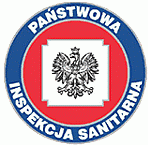 ORGAN DO KTÓREGO KIERUJESZ ZAWIADOMIENIE:ORGAN DO KTÓREGO KIERUJESZ ZAWIADOMIENIE:ORGAN DO KTÓREGO KIERUJESZ ZAWIADOMIENIE:ORGAN DO KTÓREGO KIERUJESZ ZAWIADOMIENIE:ORGAN DO KTÓREGO KIERUJESZ ZAWIADOMIENIE:ORGAN DO KTÓREGO KIERUJESZ ZAWIADOMIENIE:ORGAN DO KTÓREGO KIERUJESZ ZAWIADOMIENIE:ORGAN DO KTÓREGO KIERUJESZ ZAWIADOMIENIE:ORGAN DO KTÓREGO KIERUJESZ ZAWIADOMIENIE:ORGAN DO KTÓREGO KIERUJESZ ZAWIADOMIENIE:ORGAN DO KTÓREGO KIERUJESZ ZAWIADOMIENIE:ORGAN DO KTÓREGO KIERUJESZ ZAWIADOMIENIE:ORGAN DO KTÓREGO KIERUJESZ ZAWIADOMIENIE:ORGAN DO KTÓREGO KIERUJESZ ZAWIADOMIENIE:ORGAN DO KTÓREGO KIERUJESZ ZAWIADOMIENIE:ORGAN DO KTÓREGO KIERUJESZ ZAWIADOMIENIE:ORGAN DO KTÓREGO KIERUJESZ ZAWIADOMIENIE:ORGAN DO KTÓREGO KIERUJESZ ZAWIADOMIENIE:ORGAN DO KTÓREGO KIERUJESZ ZAWIADOMIENIE:ORGAN DO KTÓREGO KIERUJESZ ZAWIADOMIENIE:ORGAN DO KTÓREGO KIERUJESZ ZAWIADOMIENIE:ORGAN DO KTÓREGO KIERUJESZ ZAWIADOMIENIE:ORGAN DO KTÓREGO KIERUJESZ ZAWIADOMIENIE:ORGAN DO KTÓREGO KIERUJESZ ZAWIADOMIENIE:ORGAN DO KTÓREGO KIERUJESZ ZAWIADOMIENIE:ORGAN DO KTÓREGO KIERUJESZ ZAWIADOMIENIE:Adnotacje urzęduAdnotacje urzęduAdnotacje urzęduAdnotacje urzęduAdnotacje urzęduAdnotacje urzęduAdnotacje urzęduAdnotacje urzęduAdnotacje urzęduAdnotacje urzęduAdnotacje urzęduAdnotacje urzęduPaństwowy Powiatowy Inspektor Sanitarny 
w Złotoryiul. Stanisława Staszica 2259-500 ZłotoryjaPaństwowy Powiatowy Inspektor Sanitarny 
w Złotoryiul. Stanisława Staszica 2259-500 ZłotoryjaPaństwowy Powiatowy Inspektor Sanitarny 
w Złotoryiul. Stanisława Staszica 2259-500 ZłotoryjaPaństwowy Powiatowy Inspektor Sanitarny 
w Złotoryiul. Stanisława Staszica 2259-500 ZłotoryjaPaństwowy Powiatowy Inspektor Sanitarny 
w Złotoryiul. Stanisława Staszica 2259-500 ZłotoryjaPaństwowy Powiatowy Inspektor Sanitarny 
w Złotoryiul. Stanisława Staszica 2259-500 ZłotoryjaPaństwowy Powiatowy Inspektor Sanitarny 
w Złotoryiul. Stanisława Staszica 2259-500 ZłotoryjaPaństwowy Powiatowy Inspektor Sanitarny 
w Złotoryiul. Stanisława Staszica 2259-500 ZłotoryjaPaństwowy Powiatowy Inspektor Sanitarny 
w Złotoryiul. Stanisława Staszica 2259-500 ZłotoryjaPaństwowy Powiatowy Inspektor Sanitarny 
w Złotoryiul. Stanisława Staszica 2259-500 ZłotoryjaPaństwowy Powiatowy Inspektor Sanitarny 
w Złotoryiul. Stanisława Staszica 2259-500 ZłotoryjaPaństwowy Powiatowy Inspektor Sanitarny 
w Złotoryiul. Stanisława Staszica 2259-500 ZłotoryjaPaństwowy Powiatowy Inspektor Sanitarny 
w Złotoryiul. Stanisława Staszica 2259-500 ZłotoryjaPaństwowy Powiatowy Inspektor Sanitarny 
w Złotoryiul. Stanisława Staszica 2259-500 ZłotoryjaPaństwowy Powiatowy Inspektor Sanitarny 
w Złotoryiul. Stanisława Staszica 2259-500 ZłotoryjaPaństwowy Powiatowy Inspektor Sanitarny 
w Złotoryiul. Stanisława Staszica 2259-500 ZłotoryjaPaństwowy Powiatowy Inspektor Sanitarny 
w Złotoryiul. Stanisława Staszica 2259-500 ZłotoryjaPaństwowy Powiatowy Inspektor Sanitarny 
w Złotoryiul. Stanisława Staszica 2259-500 ZłotoryjaPaństwowy Powiatowy Inspektor Sanitarny 
w Złotoryiul. Stanisława Staszica 2259-500 ZłotoryjaPaństwowy Powiatowy Inspektor Sanitarny 
w Złotoryiul. Stanisława Staszica 2259-500 ZłotoryjaPaństwowy Powiatowy Inspektor Sanitarny 
w Złotoryiul. Stanisława Staszica 2259-500 ZłotoryjaPaństwowy Powiatowy Inspektor Sanitarny 
w Złotoryiul. Stanisława Staszica 2259-500 ZłotoryjaPaństwowy Powiatowy Inspektor Sanitarny 
w Złotoryiul. Stanisława Staszica 2259-500 ZłotoryjaPaństwowy Powiatowy Inspektor Sanitarny 
w Złotoryiul. Stanisława Staszica 2259-500 ZłotoryjaPaństwowy Powiatowy Inspektor Sanitarny 
w Złotoryiul. Stanisława Staszica 2259-500 ZłotoryjaPaństwowy Powiatowy Inspektor Sanitarny 
w Złotoryiul. Stanisława Staszica 2259-500 ZłotoryjaZawiadomienie Państwowej Inspekcji Sanitarnej o zakończeniu budowy obiektu budowlanego i zamiarze przystąpienia do jego użytkowania Zawiadomienie Państwowej Inspekcji Sanitarnej o zakończeniu budowy obiektu budowlanego i zamiarze przystąpienia do jego użytkowania Zawiadomienie Państwowej Inspekcji Sanitarnej o zakończeniu budowy obiektu budowlanego i zamiarze przystąpienia do jego użytkowania Zawiadomienie Państwowej Inspekcji Sanitarnej o zakończeniu budowy obiektu budowlanego i zamiarze przystąpienia do jego użytkowania Zawiadomienie Państwowej Inspekcji Sanitarnej o zakończeniu budowy obiektu budowlanego i zamiarze przystąpienia do jego użytkowania Zawiadomienie Państwowej Inspekcji Sanitarnej o zakończeniu budowy obiektu budowlanego i zamiarze przystąpienia do jego użytkowania Zawiadomienie Państwowej Inspekcji Sanitarnej o zakończeniu budowy obiektu budowlanego i zamiarze przystąpienia do jego użytkowania Zawiadomienie Państwowej Inspekcji Sanitarnej o zakończeniu budowy obiektu budowlanego i zamiarze przystąpienia do jego użytkowania Zawiadomienie Państwowej Inspekcji Sanitarnej o zakończeniu budowy obiektu budowlanego i zamiarze przystąpienia do jego użytkowania Zawiadomienie Państwowej Inspekcji Sanitarnej o zakończeniu budowy obiektu budowlanego i zamiarze przystąpienia do jego użytkowania Zawiadomienie Państwowej Inspekcji Sanitarnej o zakończeniu budowy obiektu budowlanego i zamiarze przystąpienia do jego użytkowania Zawiadomienie Państwowej Inspekcji Sanitarnej o zakończeniu budowy obiektu budowlanego i zamiarze przystąpienia do jego użytkowania Zawiadomienie Państwowej Inspekcji Sanitarnej o zakończeniu budowy obiektu budowlanego i zamiarze przystąpienia do jego użytkowania Zawiadomienie Państwowej Inspekcji Sanitarnej o zakończeniu budowy obiektu budowlanego i zamiarze przystąpienia do jego użytkowania Zawiadomienie Państwowej Inspekcji Sanitarnej o zakończeniu budowy obiektu budowlanego i zamiarze przystąpienia do jego użytkowania Zawiadomienie Państwowej Inspekcji Sanitarnej o zakończeniu budowy obiektu budowlanego i zamiarze przystąpienia do jego użytkowania Zawiadomienie Państwowej Inspekcji Sanitarnej o zakończeniu budowy obiektu budowlanego i zamiarze przystąpienia do jego użytkowania Zawiadomienie Państwowej Inspekcji Sanitarnej o zakończeniu budowy obiektu budowlanego i zamiarze przystąpienia do jego użytkowania Zawiadomienie Państwowej Inspekcji Sanitarnej o zakończeniu budowy obiektu budowlanego i zamiarze przystąpienia do jego użytkowania Zawiadomienie Państwowej Inspekcji Sanitarnej o zakończeniu budowy obiektu budowlanego i zamiarze przystąpienia do jego użytkowania Zawiadomienie Państwowej Inspekcji Sanitarnej o zakończeniu budowy obiektu budowlanego i zamiarze przystąpienia do jego użytkowania Zawiadomienie Państwowej Inspekcji Sanitarnej o zakończeniu budowy obiektu budowlanego i zamiarze przystąpienia do jego użytkowania Zawiadomienie Państwowej Inspekcji Sanitarnej o zakończeniu budowy obiektu budowlanego i zamiarze przystąpienia do jego użytkowania Zawiadomienie Państwowej Inspekcji Sanitarnej o zakończeniu budowy obiektu budowlanego i zamiarze przystąpienia do jego użytkowania Zawiadomienie Państwowej Inspekcji Sanitarnej o zakończeniu budowy obiektu budowlanego i zamiarze przystąpienia do jego użytkowania Zawiadomienie Państwowej Inspekcji Sanitarnej o zakończeniu budowy obiektu budowlanego i zamiarze przystąpienia do jego użytkowania Zawiadomienie Państwowej Inspekcji Sanitarnej o zakończeniu budowy obiektu budowlanego i zamiarze przystąpienia do jego użytkowania Zawiadomienie Państwowej Inspekcji Sanitarnej o zakończeniu budowy obiektu budowlanego i zamiarze przystąpienia do jego użytkowania Zawiadomienie Państwowej Inspekcji Sanitarnej o zakończeniu budowy obiektu budowlanego i zamiarze przystąpienia do jego użytkowania Zawiadomienie Państwowej Inspekcji Sanitarnej o zakończeniu budowy obiektu budowlanego i zamiarze przystąpienia do jego użytkowania Zawiadomienie Państwowej Inspekcji Sanitarnej o zakończeniu budowy obiektu budowlanego i zamiarze przystąpienia do jego użytkowania Zawiadomienie Państwowej Inspekcji Sanitarnej o zakończeniu budowy obiektu budowlanego i zamiarze przystąpienia do jego użytkowania Zawiadomienie Państwowej Inspekcji Sanitarnej o zakończeniu budowy obiektu budowlanego i zamiarze przystąpienia do jego użytkowania Zawiadomienie Państwowej Inspekcji Sanitarnej o zakończeniu budowy obiektu budowlanego i zamiarze przystąpienia do jego użytkowania Zawiadomienie Państwowej Inspekcji Sanitarnej o zakończeniu budowy obiektu budowlanego i zamiarze przystąpienia do jego użytkowania Zawiadomienie Państwowej Inspekcji Sanitarnej o zakończeniu budowy obiektu budowlanego i zamiarze przystąpienia do jego użytkowania Zawiadomienie Państwowej Inspekcji Sanitarnej o zakończeniu budowy obiektu budowlanego i zamiarze przystąpienia do jego użytkowania Zawiadomienie Państwowej Inspekcji Sanitarnej o zakończeniu budowy obiektu budowlanego i zamiarze przystąpienia do jego użytkowania Zawiadomienie Państwowej Inspekcji Sanitarnej o zakończeniu budowy obiektu budowlanego i zamiarze przystąpienia do jego użytkowania Zawiadomienie Państwowej Inspekcji Sanitarnej o zakończeniu budowy obiektu budowlanego i zamiarze przystąpienia do jego użytkowania Podstawa prawna: art. 3 pkt 3 ustawy z dnia 14 marca 1985 r. o Państwowej Inspekcji Sanitarnej (Dz. U. z 2023 r. poz. 338) w zw. z art. 56 ust. 1 pkt 2 i 1a i art. 57 ustawy z dnia 7 lipca 1994 r. Prawo budowlane (Dz. U. z 2021 r. poz. 2351, z późn. zm.)na podstawie art. 2 ust. 1 pkt 1 lit. g ustawy z dnia 16 listopada 2006 r. o opłacie skarbowej (Dz.U. z 2022 r. poz. 2142, z późn. zm.) nie podlega opłacie skarbowej złożenie wniosku oraz dokumentu stwierdzającego udzielenie pełnomocnictwa lub prokury albo jego odpisuart. 3 pkt 3 ustawy z dnia 14 marca 1985 r. o Państwowej Inspekcji Sanitarnej (Dz. U. z 2023 r. poz. 338) w zw. z art. 56 ust. 1 pkt 2 i 1a i art. 57 ustawy z dnia 7 lipca 1994 r. Prawo budowlane (Dz. U. z 2021 r. poz. 2351, z późn. zm.)na podstawie art. 2 ust. 1 pkt 1 lit. g ustawy z dnia 16 listopada 2006 r. o opłacie skarbowej (Dz.U. z 2022 r. poz. 2142, z późn. zm.) nie podlega opłacie skarbowej złożenie wniosku oraz dokumentu stwierdzającego udzielenie pełnomocnictwa lub prokury albo jego odpisuart. 3 pkt 3 ustawy z dnia 14 marca 1985 r. o Państwowej Inspekcji Sanitarnej (Dz. U. z 2023 r. poz. 338) w zw. z art. 56 ust. 1 pkt 2 i 1a i art. 57 ustawy z dnia 7 lipca 1994 r. Prawo budowlane (Dz. U. z 2021 r. poz. 2351, z późn. zm.)na podstawie art. 2 ust. 1 pkt 1 lit. g ustawy z dnia 16 listopada 2006 r. o opłacie skarbowej (Dz.U. z 2022 r. poz. 2142, z późn. zm.) nie podlega opłacie skarbowej złożenie wniosku oraz dokumentu stwierdzającego udzielenie pełnomocnictwa lub prokury albo jego odpisuart. 3 pkt 3 ustawy z dnia 14 marca 1985 r. o Państwowej Inspekcji Sanitarnej (Dz. U. z 2023 r. poz. 338) w zw. z art. 56 ust. 1 pkt 2 i 1a i art. 57 ustawy z dnia 7 lipca 1994 r. Prawo budowlane (Dz. U. z 2021 r. poz. 2351, z późn. zm.)na podstawie art. 2 ust. 1 pkt 1 lit. g ustawy z dnia 16 listopada 2006 r. o opłacie skarbowej (Dz.U. z 2022 r. poz. 2142, z późn. zm.) nie podlega opłacie skarbowej złożenie wniosku oraz dokumentu stwierdzającego udzielenie pełnomocnictwa lub prokury albo jego odpisuart. 3 pkt 3 ustawy z dnia 14 marca 1985 r. o Państwowej Inspekcji Sanitarnej (Dz. U. z 2023 r. poz. 338) w zw. z art. 56 ust. 1 pkt 2 i 1a i art. 57 ustawy z dnia 7 lipca 1994 r. Prawo budowlane (Dz. U. z 2021 r. poz. 2351, z późn. zm.)na podstawie art. 2 ust. 1 pkt 1 lit. g ustawy z dnia 16 listopada 2006 r. o opłacie skarbowej (Dz.U. z 2022 r. poz. 2142, z późn. zm.) nie podlega opłacie skarbowej złożenie wniosku oraz dokumentu stwierdzającego udzielenie pełnomocnictwa lub prokury albo jego odpisuart. 3 pkt 3 ustawy z dnia 14 marca 1985 r. o Państwowej Inspekcji Sanitarnej (Dz. U. z 2023 r. poz. 338) w zw. z art. 56 ust. 1 pkt 2 i 1a i art. 57 ustawy z dnia 7 lipca 1994 r. Prawo budowlane (Dz. U. z 2021 r. poz. 2351, z późn. zm.)na podstawie art. 2 ust. 1 pkt 1 lit. g ustawy z dnia 16 listopada 2006 r. o opłacie skarbowej (Dz.U. z 2022 r. poz. 2142, z późn. zm.) nie podlega opłacie skarbowej złożenie wniosku oraz dokumentu stwierdzającego udzielenie pełnomocnictwa lub prokury albo jego odpisuart. 3 pkt 3 ustawy z dnia 14 marca 1985 r. o Państwowej Inspekcji Sanitarnej (Dz. U. z 2023 r. poz. 338) w zw. z art. 56 ust. 1 pkt 2 i 1a i art. 57 ustawy z dnia 7 lipca 1994 r. Prawo budowlane (Dz. U. z 2021 r. poz. 2351, z późn. zm.)na podstawie art. 2 ust. 1 pkt 1 lit. g ustawy z dnia 16 listopada 2006 r. o opłacie skarbowej (Dz.U. z 2022 r. poz. 2142, z późn. zm.) nie podlega opłacie skarbowej złożenie wniosku oraz dokumentu stwierdzającego udzielenie pełnomocnictwa lub prokury albo jego odpisuart. 3 pkt 3 ustawy z dnia 14 marca 1985 r. o Państwowej Inspekcji Sanitarnej (Dz. U. z 2023 r. poz. 338) w zw. z art. 56 ust. 1 pkt 2 i 1a i art. 57 ustawy z dnia 7 lipca 1994 r. Prawo budowlane (Dz. U. z 2021 r. poz. 2351, z późn. zm.)na podstawie art. 2 ust. 1 pkt 1 lit. g ustawy z dnia 16 listopada 2006 r. o opłacie skarbowej (Dz.U. z 2022 r. poz. 2142, z późn. zm.) nie podlega opłacie skarbowej złożenie wniosku oraz dokumentu stwierdzającego udzielenie pełnomocnictwa lub prokury albo jego odpisuart. 3 pkt 3 ustawy z dnia 14 marca 1985 r. o Państwowej Inspekcji Sanitarnej (Dz. U. z 2023 r. poz. 338) w zw. z art. 56 ust. 1 pkt 2 i 1a i art. 57 ustawy z dnia 7 lipca 1994 r. Prawo budowlane (Dz. U. z 2021 r. poz. 2351, z późn. zm.)na podstawie art. 2 ust. 1 pkt 1 lit. g ustawy z dnia 16 listopada 2006 r. o opłacie skarbowej (Dz.U. z 2022 r. poz. 2142, z późn. zm.) nie podlega opłacie skarbowej złożenie wniosku oraz dokumentu stwierdzającego udzielenie pełnomocnictwa lub prokury albo jego odpisuart. 3 pkt 3 ustawy z dnia 14 marca 1985 r. o Państwowej Inspekcji Sanitarnej (Dz. U. z 2023 r. poz. 338) w zw. z art. 56 ust. 1 pkt 2 i 1a i art. 57 ustawy z dnia 7 lipca 1994 r. Prawo budowlane (Dz. U. z 2021 r. poz. 2351, z późn. zm.)na podstawie art. 2 ust. 1 pkt 1 lit. g ustawy z dnia 16 listopada 2006 r. o opłacie skarbowej (Dz.U. z 2022 r. poz. 2142, z późn. zm.) nie podlega opłacie skarbowej złożenie wniosku oraz dokumentu stwierdzającego udzielenie pełnomocnictwa lub prokury albo jego odpisuart. 3 pkt 3 ustawy z dnia 14 marca 1985 r. o Państwowej Inspekcji Sanitarnej (Dz. U. z 2023 r. poz. 338) w zw. z art. 56 ust. 1 pkt 2 i 1a i art. 57 ustawy z dnia 7 lipca 1994 r. Prawo budowlane (Dz. U. z 2021 r. poz. 2351, z późn. zm.)na podstawie art. 2 ust. 1 pkt 1 lit. g ustawy z dnia 16 listopada 2006 r. o opłacie skarbowej (Dz.U. z 2022 r. poz. 2142, z późn. zm.) nie podlega opłacie skarbowej złożenie wniosku oraz dokumentu stwierdzającego udzielenie pełnomocnictwa lub prokury albo jego odpisuart. 3 pkt 3 ustawy z dnia 14 marca 1985 r. o Państwowej Inspekcji Sanitarnej (Dz. U. z 2023 r. poz. 338) w zw. z art. 56 ust. 1 pkt 2 i 1a i art. 57 ustawy z dnia 7 lipca 1994 r. Prawo budowlane (Dz. U. z 2021 r. poz. 2351, z późn. zm.)na podstawie art. 2 ust. 1 pkt 1 lit. g ustawy z dnia 16 listopada 2006 r. o opłacie skarbowej (Dz.U. z 2022 r. poz. 2142, z późn. zm.) nie podlega opłacie skarbowej złożenie wniosku oraz dokumentu stwierdzającego udzielenie pełnomocnictwa lub prokury albo jego odpisuart. 3 pkt 3 ustawy z dnia 14 marca 1985 r. o Państwowej Inspekcji Sanitarnej (Dz. U. z 2023 r. poz. 338) w zw. z art. 56 ust. 1 pkt 2 i 1a i art. 57 ustawy z dnia 7 lipca 1994 r. Prawo budowlane (Dz. U. z 2021 r. poz. 2351, z późn. zm.)na podstawie art. 2 ust. 1 pkt 1 lit. g ustawy z dnia 16 listopada 2006 r. o opłacie skarbowej (Dz.U. z 2022 r. poz. 2142, z późn. zm.) nie podlega opłacie skarbowej złożenie wniosku oraz dokumentu stwierdzającego udzielenie pełnomocnictwa lub prokury albo jego odpisuart. 3 pkt 3 ustawy z dnia 14 marca 1985 r. o Państwowej Inspekcji Sanitarnej (Dz. U. z 2023 r. poz. 338) w zw. z art. 56 ust. 1 pkt 2 i 1a i art. 57 ustawy z dnia 7 lipca 1994 r. Prawo budowlane (Dz. U. z 2021 r. poz. 2351, z późn. zm.)na podstawie art. 2 ust. 1 pkt 1 lit. g ustawy z dnia 16 listopada 2006 r. o opłacie skarbowej (Dz.U. z 2022 r. poz. 2142, z późn. zm.) nie podlega opłacie skarbowej złożenie wniosku oraz dokumentu stwierdzającego udzielenie pełnomocnictwa lub prokury albo jego odpisuart. 3 pkt 3 ustawy z dnia 14 marca 1985 r. o Państwowej Inspekcji Sanitarnej (Dz. U. z 2023 r. poz. 338) w zw. z art. 56 ust. 1 pkt 2 i 1a i art. 57 ustawy z dnia 7 lipca 1994 r. Prawo budowlane (Dz. U. z 2021 r. poz. 2351, z późn. zm.)na podstawie art. 2 ust. 1 pkt 1 lit. g ustawy z dnia 16 listopada 2006 r. o opłacie skarbowej (Dz.U. z 2022 r. poz. 2142, z późn. zm.) nie podlega opłacie skarbowej złożenie wniosku oraz dokumentu stwierdzającego udzielenie pełnomocnictwa lub prokury albo jego odpisuart. 3 pkt 3 ustawy z dnia 14 marca 1985 r. o Państwowej Inspekcji Sanitarnej (Dz. U. z 2023 r. poz. 338) w zw. z art. 56 ust. 1 pkt 2 i 1a i art. 57 ustawy z dnia 7 lipca 1994 r. Prawo budowlane (Dz. U. z 2021 r. poz. 2351, z późn. zm.)na podstawie art. 2 ust. 1 pkt 1 lit. g ustawy z dnia 16 listopada 2006 r. o opłacie skarbowej (Dz.U. z 2022 r. poz. 2142, z późn. zm.) nie podlega opłacie skarbowej złożenie wniosku oraz dokumentu stwierdzającego udzielenie pełnomocnictwa lub prokury albo jego odpisuart. 3 pkt 3 ustawy z dnia 14 marca 1985 r. o Państwowej Inspekcji Sanitarnej (Dz. U. z 2023 r. poz. 338) w zw. z art. 56 ust. 1 pkt 2 i 1a i art. 57 ustawy z dnia 7 lipca 1994 r. Prawo budowlane (Dz. U. z 2021 r. poz. 2351, z późn. zm.)na podstawie art. 2 ust. 1 pkt 1 lit. g ustawy z dnia 16 listopada 2006 r. o opłacie skarbowej (Dz.U. z 2022 r. poz. 2142, z późn. zm.) nie podlega opłacie skarbowej złożenie wniosku oraz dokumentu stwierdzającego udzielenie pełnomocnictwa lub prokury albo jego odpisuart. 3 pkt 3 ustawy z dnia 14 marca 1985 r. o Państwowej Inspekcji Sanitarnej (Dz. U. z 2023 r. poz. 338) w zw. z art. 56 ust. 1 pkt 2 i 1a i art. 57 ustawy z dnia 7 lipca 1994 r. Prawo budowlane (Dz. U. z 2021 r. poz. 2351, z późn. zm.)na podstawie art. 2 ust. 1 pkt 1 lit. g ustawy z dnia 16 listopada 2006 r. o opłacie skarbowej (Dz.U. z 2022 r. poz. 2142, z późn. zm.) nie podlega opłacie skarbowej złożenie wniosku oraz dokumentu stwierdzającego udzielenie pełnomocnictwa lub prokury albo jego odpisuart. 3 pkt 3 ustawy z dnia 14 marca 1985 r. o Państwowej Inspekcji Sanitarnej (Dz. U. z 2023 r. poz. 338) w zw. z art. 56 ust. 1 pkt 2 i 1a i art. 57 ustawy z dnia 7 lipca 1994 r. Prawo budowlane (Dz. U. z 2021 r. poz. 2351, z późn. zm.)na podstawie art. 2 ust. 1 pkt 1 lit. g ustawy z dnia 16 listopada 2006 r. o opłacie skarbowej (Dz.U. z 2022 r. poz. 2142, z późn. zm.) nie podlega opłacie skarbowej złożenie wniosku oraz dokumentu stwierdzającego udzielenie pełnomocnictwa lub prokury albo jego odpisuart. 3 pkt 3 ustawy z dnia 14 marca 1985 r. o Państwowej Inspekcji Sanitarnej (Dz. U. z 2023 r. poz. 338) w zw. z art. 56 ust. 1 pkt 2 i 1a i art. 57 ustawy z dnia 7 lipca 1994 r. Prawo budowlane (Dz. U. z 2021 r. poz. 2351, z późn. zm.)na podstawie art. 2 ust. 1 pkt 1 lit. g ustawy z dnia 16 listopada 2006 r. o opłacie skarbowej (Dz.U. z 2022 r. poz. 2142, z późn. zm.) nie podlega opłacie skarbowej złożenie wniosku oraz dokumentu stwierdzającego udzielenie pełnomocnictwa lub prokury albo jego odpisuart. 3 pkt 3 ustawy z dnia 14 marca 1985 r. o Państwowej Inspekcji Sanitarnej (Dz. U. z 2023 r. poz. 338) w zw. z art. 56 ust. 1 pkt 2 i 1a i art. 57 ustawy z dnia 7 lipca 1994 r. Prawo budowlane (Dz. U. z 2021 r. poz. 2351, z późn. zm.)na podstawie art. 2 ust. 1 pkt 1 lit. g ustawy z dnia 16 listopada 2006 r. o opłacie skarbowej (Dz.U. z 2022 r. poz. 2142, z późn. zm.) nie podlega opłacie skarbowej złożenie wniosku oraz dokumentu stwierdzającego udzielenie pełnomocnictwa lub prokury albo jego odpisuart. 3 pkt 3 ustawy z dnia 14 marca 1985 r. o Państwowej Inspekcji Sanitarnej (Dz. U. z 2023 r. poz. 338) w zw. z art. 56 ust. 1 pkt 2 i 1a i art. 57 ustawy z dnia 7 lipca 1994 r. Prawo budowlane (Dz. U. z 2021 r. poz. 2351, z późn. zm.)na podstawie art. 2 ust. 1 pkt 1 lit. g ustawy z dnia 16 listopada 2006 r. o opłacie skarbowej (Dz.U. z 2022 r. poz. 2142, z późn. zm.) nie podlega opłacie skarbowej złożenie wniosku oraz dokumentu stwierdzającego udzielenie pełnomocnictwa lub prokury albo jego odpisuart. 3 pkt 3 ustawy z dnia 14 marca 1985 r. o Państwowej Inspekcji Sanitarnej (Dz. U. z 2023 r. poz. 338) w zw. z art. 56 ust. 1 pkt 2 i 1a i art. 57 ustawy z dnia 7 lipca 1994 r. Prawo budowlane (Dz. U. z 2021 r. poz. 2351, z późn. zm.)na podstawie art. 2 ust. 1 pkt 1 lit. g ustawy z dnia 16 listopada 2006 r. o opłacie skarbowej (Dz.U. z 2022 r. poz. 2142, z późn. zm.) nie podlega opłacie skarbowej złożenie wniosku oraz dokumentu stwierdzającego udzielenie pełnomocnictwa lub prokury albo jego odpisuart. 3 pkt 3 ustawy z dnia 14 marca 1985 r. o Państwowej Inspekcji Sanitarnej (Dz. U. z 2023 r. poz. 338) w zw. z art. 56 ust. 1 pkt 2 i 1a i art. 57 ustawy z dnia 7 lipca 1994 r. Prawo budowlane (Dz. U. z 2021 r. poz. 2351, z późn. zm.)na podstawie art. 2 ust. 1 pkt 1 lit. g ustawy z dnia 16 listopada 2006 r. o opłacie skarbowej (Dz.U. z 2022 r. poz. 2142, z późn. zm.) nie podlega opłacie skarbowej złożenie wniosku oraz dokumentu stwierdzającego udzielenie pełnomocnictwa lub prokury albo jego odpisuart. 3 pkt 3 ustawy z dnia 14 marca 1985 r. o Państwowej Inspekcji Sanitarnej (Dz. U. z 2023 r. poz. 338) w zw. z art. 56 ust. 1 pkt 2 i 1a i art. 57 ustawy z dnia 7 lipca 1994 r. Prawo budowlane (Dz. U. z 2021 r. poz. 2351, z późn. zm.)na podstawie art. 2 ust. 1 pkt 1 lit. g ustawy z dnia 16 listopada 2006 r. o opłacie skarbowej (Dz.U. z 2022 r. poz. 2142, z późn. zm.) nie podlega opłacie skarbowej złożenie wniosku oraz dokumentu stwierdzającego udzielenie pełnomocnictwa lub prokury albo jego odpisuart. 3 pkt 3 ustawy z dnia 14 marca 1985 r. o Państwowej Inspekcji Sanitarnej (Dz. U. z 2023 r. poz. 338) w zw. z art. 56 ust. 1 pkt 2 i 1a i art. 57 ustawy z dnia 7 lipca 1994 r. Prawo budowlane (Dz. U. z 2021 r. poz. 2351, z późn. zm.)na podstawie art. 2 ust. 1 pkt 1 lit. g ustawy z dnia 16 listopada 2006 r. o opłacie skarbowej (Dz.U. z 2022 r. poz. 2142, z późn. zm.) nie podlega opłacie skarbowej złożenie wniosku oraz dokumentu stwierdzającego udzielenie pełnomocnictwa lub prokury albo jego odpisuart. 3 pkt 3 ustawy z dnia 14 marca 1985 r. o Państwowej Inspekcji Sanitarnej (Dz. U. z 2023 r. poz. 338) w zw. z art. 56 ust. 1 pkt 2 i 1a i art. 57 ustawy z dnia 7 lipca 1994 r. Prawo budowlane (Dz. U. z 2021 r. poz. 2351, z późn. zm.)na podstawie art. 2 ust. 1 pkt 1 lit. g ustawy z dnia 16 listopada 2006 r. o opłacie skarbowej (Dz.U. z 2022 r. poz. 2142, z późn. zm.) nie podlega opłacie skarbowej złożenie wniosku oraz dokumentu stwierdzającego udzielenie pełnomocnictwa lub prokury albo jego odpisuart. 3 pkt 3 ustawy z dnia 14 marca 1985 r. o Państwowej Inspekcji Sanitarnej (Dz. U. z 2023 r. poz. 338) w zw. z art. 56 ust. 1 pkt 2 i 1a i art. 57 ustawy z dnia 7 lipca 1994 r. Prawo budowlane (Dz. U. z 2021 r. poz. 2351, z późn. zm.)na podstawie art. 2 ust. 1 pkt 1 lit. g ustawy z dnia 16 listopada 2006 r. o opłacie skarbowej (Dz.U. z 2022 r. poz. 2142, z późn. zm.) nie podlega opłacie skarbowej złożenie wniosku oraz dokumentu stwierdzającego udzielenie pełnomocnictwa lub prokury albo jego odpisuart. 3 pkt 3 ustawy z dnia 14 marca 1985 r. o Państwowej Inspekcji Sanitarnej (Dz. U. z 2023 r. poz. 338) w zw. z art. 56 ust. 1 pkt 2 i 1a i art. 57 ustawy z dnia 7 lipca 1994 r. Prawo budowlane (Dz. U. z 2021 r. poz. 2351, z późn. zm.)na podstawie art. 2 ust. 1 pkt 1 lit. g ustawy z dnia 16 listopada 2006 r. o opłacie skarbowej (Dz.U. z 2022 r. poz. 2142, z późn. zm.) nie podlega opłacie skarbowej złożenie wniosku oraz dokumentu stwierdzającego udzielenie pełnomocnictwa lub prokury albo jego odpisuart. 3 pkt 3 ustawy z dnia 14 marca 1985 r. o Państwowej Inspekcji Sanitarnej (Dz. U. z 2023 r. poz. 338) w zw. z art. 56 ust. 1 pkt 2 i 1a i art. 57 ustawy z dnia 7 lipca 1994 r. Prawo budowlane (Dz. U. z 2021 r. poz. 2351, z późn. zm.)na podstawie art. 2 ust. 1 pkt 1 lit. g ustawy z dnia 16 listopada 2006 r. o opłacie skarbowej (Dz.U. z 2022 r. poz. 2142, z późn. zm.) nie podlega opłacie skarbowej złożenie wniosku oraz dokumentu stwierdzającego udzielenie pełnomocnictwa lub prokury albo jego odpisuart. 3 pkt 3 ustawy z dnia 14 marca 1985 r. o Państwowej Inspekcji Sanitarnej (Dz. U. z 2023 r. poz. 338) w zw. z art. 56 ust. 1 pkt 2 i 1a i art. 57 ustawy z dnia 7 lipca 1994 r. Prawo budowlane (Dz. U. z 2021 r. poz. 2351, z późn. zm.)na podstawie art. 2 ust. 1 pkt 1 lit. g ustawy z dnia 16 listopada 2006 r. o opłacie skarbowej (Dz.U. z 2022 r. poz. 2142, z późn. zm.) nie podlega opłacie skarbowej złożenie wniosku oraz dokumentu stwierdzającego udzielenie pełnomocnictwa lub prokury albo jego odpisuart. 3 pkt 3 ustawy z dnia 14 marca 1985 r. o Państwowej Inspekcji Sanitarnej (Dz. U. z 2023 r. poz. 338) w zw. z art. 56 ust. 1 pkt 2 i 1a i art. 57 ustawy z dnia 7 lipca 1994 r. Prawo budowlane (Dz. U. z 2021 r. poz. 2351, z późn. zm.)na podstawie art. 2 ust. 1 pkt 1 lit. g ustawy z dnia 16 listopada 2006 r. o opłacie skarbowej (Dz.U. z 2022 r. poz. 2142, z późn. zm.) nie podlega opłacie skarbowej złożenie wniosku oraz dokumentu stwierdzającego udzielenie pełnomocnictwa lub prokury albo jego odpisuart. 3 pkt 3 ustawy z dnia 14 marca 1985 r. o Państwowej Inspekcji Sanitarnej (Dz. U. z 2023 r. poz. 338) w zw. z art. 56 ust. 1 pkt 2 i 1a i art. 57 ustawy z dnia 7 lipca 1994 r. Prawo budowlane (Dz. U. z 2021 r. poz. 2351, z późn. zm.)na podstawie art. 2 ust. 1 pkt 1 lit. g ustawy z dnia 16 listopada 2006 r. o opłacie skarbowej (Dz.U. z 2022 r. poz. 2142, z późn. zm.) nie podlega opłacie skarbowej złożenie wniosku oraz dokumentu stwierdzającego udzielenie pełnomocnictwa lub prokury albo jego odpisuart. 3 pkt 3 ustawy z dnia 14 marca 1985 r. o Państwowej Inspekcji Sanitarnej (Dz. U. z 2023 r. poz. 338) w zw. z art. 56 ust. 1 pkt 2 i 1a i art. 57 ustawy z dnia 7 lipca 1994 r. Prawo budowlane (Dz. U. z 2021 r. poz. 2351, z późn. zm.)na podstawie art. 2 ust. 1 pkt 1 lit. g ustawy z dnia 16 listopada 2006 r. o opłacie skarbowej (Dz.U. z 2022 r. poz. 2142, z późn. zm.) nie podlega opłacie skarbowej złożenie wniosku oraz dokumentu stwierdzającego udzielenie pełnomocnictwa lub prokury albo jego odpisuart. 3 pkt 3 ustawy z dnia 14 marca 1985 r. o Państwowej Inspekcji Sanitarnej (Dz. U. z 2023 r. poz. 338) w zw. z art. 56 ust. 1 pkt 2 i 1a i art. 57 ustawy z dnia 7 lipca 1994 r. Prawo budowlane (Dz. U. z 2021 r. poz. 2351, z późn. zm.)na podstawie art. 2 ust. 1 pkt 1 lit. g ustawy z dnia 16 listopada 2006 r. o opłacie skarbowej (Dz.U. z 2022 r. poz. 2142, z późn. zm.) nie podlega opłacie skarbowej złożenie wniosku oraz dokumentu stwierdzającego udzielenie pełnomocnictwa lub prokury albo jego odpisuart. 3 pkt 3 ustawy z dnia 14 marca 1985 r. o Państwowej Inspekcji Sanitarnej (Dz. U. z 2023 r. poz. 338) w zw. z art. 56 ust. 1 pkt 2 i 1a i art. 57 ustawy z dnia 7 lipca 1994 r. Prawo budowlane (Dz. U. z 2021 r. poz. 2351, z późn. zm.)na podstawie art. 2 ust. 1 pkt 1 lit. g ustawy z dnia 16 listopada 2006 r. o opłacie skarbowej (Dz.U. z 2022 r. poz. 2142, z późn. zm.) nie podlega opłacie skarbowej złożenie wniosku oraz dokumentu stwierdzającego udzielenie pełnomocnictwa lub prokury albo jego odpisuart. 3 pkt 3 ustawy z dnia 14 marca 1985 r. o Państwowej Inspekcji Sanitarnej (Dz. U. z 2023 r. poz. 338) w zw. z art. 56 ust. 1 pkt 2 i 1a i art. 57 ustawy z dnia 7 lipca 1994 r. Prawo budowlane (Dz. U. z 2021 r. poz. 2351, z późn. zm.)na podstawie art. 2 ust. 1 pkt 1 lit. g ustawy z dnia 16 listopada 2006 r. o opłacie skarbowej (Dz.U. z 2022 r. poz. 2142, z późn. zm.) nie podlega opłacie skarbowej złożenie wniosku oraz dokumentu stwierdzającego udzielenie pełnomocnictwa lub prokury albo jego odpisuart. 3 pkt 3 ustawy z dnia 14 marca 1985 r. o Państwowej Inspekcji Sanitarnej (Dz. U. z 2023 r. poz. 338) w zw. z art. 56 ust. 1 pkt 2 i 1a i art. 57 ustawy z dnia 7 lipca 1994 r. Prawo budowlane (Dz. U. z 2021 r. poz. 2351, z późn. zm.)na podstawie art. 2 ust. 1 pkt 1 lit. g ustawy z dnia 16 listopada 2006 r. o opłacie skarbowej (Dz.U. z 2022 r. poz. 2142, z późn. zm.) nie podlega opłacie skarbowej złożenie wniosku oraz dokumentu stwierdzającego udzielenie pełnomocnictwa lub prokury albo jego odpisuart. 3 pkt 3 ustawy z dnia 14 marca 1985 r. o Państwowej Inspekcji Sanitarnej (Dz. U. z 2023 r. poz. 338) w zw. z art. 56 ust. 1 pkt 2 i 1a i art. 57 ustawy z dnia 7 lipca 1994 r. Prawo budowlane (Dz. U. z 2021 r. poz. 2351, z późn. zm.)na podstawie art. 2 ust. 1 pkt 1 lit. g ustawy z dnia 16 listopada 2006 r. o opłacie skarbowej (Dz.U. z 2022 r. poz. 2142, z późn. zm.) nie podlega opłacie skarbowej złożenie wniosku oraz dokumentu stwierdzającego udzielenie pełnomocnictwa lub prokury albo jego odpisuInstrukcja wypełnienia dokumentuWniosek złóż w: powiatowej stacji sanitarno-epidemiologicznej lub wojewódzkiej stacji sanitarno-epidemiologicznej (w odniesieniu do obiektów budowlany będących źródłem emisji radiacyjnych).Wypełnij WIELKIMI literami. Wypełniaj kolorem czarnym lub niebieskim.Instrukcja wypełnienia dokumentuWniosek złóż w: powiatowej stacji sanitarno-epidemiologicznej lub wojewódzkiej stacji sanitarno-epidemiologicznej (w odniesieniu do obiektów budowlany będących źródłem emisji radiacyjnych).Wypełnij WIELKIMI literami. Wypełniaj kolorem czarnym lub niebieskim.Instrukcja wypełnienia dokumentuWniosek złóż w: powiatowej stacji sanitarno-epidemiologicznej lub wojewódzkiej stacji sanitarno-epidemiologicznej (w odniesieniu do obiektów budowlany będących źródłem emisji radiacyjnych).Wypełnij WIELKIMI literami. Wypełniaj kolorem czarnym lub niebieskim.Instrukcja wypełnienia dokumentuWniosek złóż w: powiatowej stacji sanitarno-epidemiologicznej lub wojewódzkiej stacji sanitarno-epidemiologicznej (w odniesieniu do obiektów budowlany będących źródłem emisji radiacyjnych).Wypełnij WIELKIMI literami. Wypełniaj kolorem czarnym lub niebieskim.Instrukcja wypełnienia dokumentuWniosek złóż w: powiatowej stacji sanitarno-epidemiologicznej lub wojewódzkiej stacji sanitarno-epidemiologicznej (w odniesieniu do obiektów budowlany będących źródłem emisji radiacyjnych).Wypełnij WIELKIMI literami. Wypełniaj kolorem czarnym lub niebieskim.Instrukcja wypełnienia dokumentuWniosek złóż w: powiatowej stacji sanitarno-epidemiologicznej lub wojewódzkiej stacji sanitarno-epidemiologicznej (w odniesieniu do obiektów budowlany będących źródłem emisji radiacyjnych).Wypełnij WIELKIMI literami. Wypełniaj kolorem czarnym lub niebieskim.Instrukcja wypełnienia dokumentuWniosek złóż w: powiatowej stacji sanitarno-epidemiologicznej lub wojewódzkiej stacji sanitarno-epidemiologicznej (w odniesieniu do obiektów budowlany będących źródłem emisji radiacyjnych).Wypełnij WIELKIMI literami. Wypełniaj kolorem czarnym lub niebieskim.Instrukcja wypełnienia dokumentuWniosek złóż w: powiatowej stacji sanitarno-epidemiologicznej lub wojewódzkiej stacji sanitarno-epidemiologicznej (w odniesieniu do obiektów budowlany będących źródłem emisji radiacyjnych).Wypełnij WIELKIMI literami. Wypełniaj kolorem czarnym lub niebieskim.Instrukcja wypełnienia dokumentuWniosek złóż w: powiatowej stacji sanitarno-epidemiologicznej lub wojewódzkiej stacji sanitarno-epidemiologicznej (w odniesieniu do obiektów budowlany będących źródłem emisji radiacyjnych).Wypełnij WIELKIMI literami. Wypełniaj kolorem czarnym lub niebieskim.Instrukcja wypełnienia dokumentuWniosek złóż w: powiatowej stacji sanitarno-epidemiologicznej lub wojewódzkiej stacji sanitarno-epidemiologicznej (w odniesieniu do obiektów budowlany będących źródłem emisji radiacyjnych).Wypełnij WIELKIMI literami. Wypełniaj kolorem czarnym lub niebieskim.Instrukcja wypełnienia dokumentuWniosek złóż w: powiatowej stacji sanitarno-epidemiologicznej lub wojewódzkiej stacji sanitarno-epidemiologicznej (w odniesieniu do obiektów budowlany będących źródłem emisji radiacyjnych).Wypełnij WIELKIMI literami. Wypełniaj kolorem czarnym lub niebieskim.Instrukcja wypełnienia dokumentuWniosek złóż w: powiatowej stacji sanitarno-epidemiologicznej lub wojewódzkiej stacji sanitarno-epidemiologicznej (w odniesieniu do obiektów budowlany będących źródłem emisji radiacyjnych).Wypełnij WIELKIMI literami. Wypełniaj kolorem czarnym lub niebieskim.Instrukcja wypełnienia dokumentuWniosek złóż w: powiatowej stacji sanitarno-epidemiologicznej lub wojewódzkiej stacji sanitarno-epidemiologicznej (w odniesieniu do obiektów budowlany będących źródłem emisji radiacyjnych).Wypełnij WIELKIMI literami. Wypełniaj kolorem czarnym lub niebieskim.Instrukcja wypełnienia dokumentuWniosek złóż w: powiatowej stacji sanitarno-epidemiologicznej lub wojewódzkiej stacji sanitarno-epidemiologicznej (w odniesieniu do obiektów budowlany będących źródłem emisji radiacyjnych).Wypełnij WIELKIMI literami. Wypełniaj kolorem czarnym lub niebieskim.Instrukcja wypełnienia dokumentuWniosek złóż w: powiatowej stacji sanitarno-epidemiologicznej lub wojewódzkiej stacji sanitarno-epidemiologicznej (w odniesieniu do obiektów budowlany będących źródłem emisji radiacyjnych).Wypełnij WIELKIMI literami. Wypełniaj kolorem czarnym lub niebieskim.Instrukcja wypełnienia dokumentuWniosek złóż w: powiatowej stacji sanitarno-epidemiologicznej lub wojewódzkiej stacji sanitarno-epidemiologicznej (w odniesieniu do obiektów budowlany będących źródłem emisji radiacyjnych).Wypełnij WIELKIMI literami. Wypełniaj kolorem czarnym lub niebieskim.Instrukcja wypełnienia dokumentuWniosek złóż w: powiatowej stacji sanitarno-epidemiologicznej lub wojewódzkiej stacji sanitarno-epidemiologicznej (w odniesieniu do obiektów budowlany będących źródłem emisji radiacyjnych).Wypełnij WIELKIMI literami. Wypełniaj kolorem czarnym lub niebieskim.Instrukcja wypełnienia dokumentuWniosek złóż w: powiatowej stacji sanitarno-epidemiologicznej lub wojewódzkiej stacji sanitarno-epidemiologicznej (w odniesieniu do obiektów budowlany będących źródłem emisji radiacyjnych).Wypełnij WIELKIMI literami. Wypełniaj kolorem czarnym lub niebieskim.Instrukcja wypełnienia dokumentuWniosek złóż w: powiatowej stacji sanitarno-epidemiologicznej lub wojewódzkiej stacji sanitarno-epidemiologicznej (w odniesieniu do obiektów budowlany będących źródłem emisji radiacyjnych).Wypełnij WIELKIMI literami. Wypełniaj kolorem czarnym lub niebieskim.Instrukcja wypełnienia dokumentuWniosek złóż w: powiatowej stacji sanitarno-epidemiologicznej lub wojewódzkiej stacji sanitarno-epidemiologicznej (w odniesieniu do obiektów budowlany będących źródłem emisji radiacyjnych).Wypełnij WIELKIMI literami. Wypełniaj kolorem czarnym lub niebieskim.Instrukcja wypełnienia dokumentuWniosek złóż w: powiatowej stacji sanitarno-epidemiologicznej lub wojewódzkiej stacji sanitarno-epidemiologicznej (w odniesieniu do obiektów budowlany będących źródłem emisji radiacyjnych).Wypełnij WIELKIMI literami. Wypełniaj kolorem czarnym lub niebieskim.Instrukcja wypełnienia dokumentuWniosek złóż w: powiatowej stacji sanitarno-epidemiologicznej lub wojewódzkiej stacji sanitarno-epidemiologicznej (w odniesieniu do obiektów budowlany będących źródłem emisji radiacyjnych).Wypełnij WIELKIMI literami. Wypełniaj kolorem czarnym lub niebieskim.Instrukcja wypełnienia dokumentuWniosek złóż w: powiatowej stacji sanitarno-epidemiologicznej lub wojewódzkiej stacji sanitarno-epidemiologicznej (w odniesieniu do obiektów budowlany będących źródłem emisji radiacyjnych).Wypełnij WIELKIMI literami. Wypełniaj kolorem czarnym lub niebieskim.Instrukcja wypełnienia dokumentuWniosek złóż w: powiatowej stacji sanitarno-epidemiologicznej lub wojewódzkiej stacji sanitarno-epidemiologicznej (w odniesieniu do obiektów budowlany będących źródłem emisji radiacyjnych).Wypełnij WIELKIMI literami. Wypełniaj kolorem czarnym lub niebieskim.Instrukcja wypełnienia dokumentuWniosek złóż w: powiatowej stacji sanitarno-epidemiologicznej lub wojewódzkiej stacji sanitarno-epidemiologicznej (w odniesieniu do obiektów budowlany będących źródłem emisji radiacyjnych).Wypełnij WIELKIMI literami. Wypełniaj kolorem czarnym lub niebieskim.Instrukcja wypełnienia dokumentuWniosek złóż w: powiatowej stacji sanitarno-epidemiologicznej lub wojewódzkiej stacji sanitarno-epidemiologicznej (w odniesieniu do obiektów budowlany będących źródłem emisji radiacyjnych).Wypełnij WIELKIMI literami. Wypełniaj kolorem czarnym lub niebieskim.Instrukcja wypełnienia dokumentuWniosek złóż w: powiatowej stacji sanitarno-epidemiologicznej lub wojewódzkiej stacji sanitarno-epidemiologicznej (w odniesieniu do obiektów budowlany będących źródłem emisji radiacyjnych).Wypełnij WIELKIMI literami. Wypełniaj kolorem czarnym lub niebieskim.Instrukcja wypełnienia dokumentuWniosek złóż w: powiatowej stacji sanitarno-epidemiologicznej lub wojewódzkiej stacji sanitarno-epidemiologicznej (w odniesieniu do obiektów budowlany będących źródłem emisji radiacyjnych).Wypełnij WIELKIMI literami. Wypełniaj kolorem czarnym lub niebieskim.Instrukcja wypełnienia dokumentuWniosek złóż w: powiatowej stacji sanitarno-epidemiologicznej lub wojewódzkiej stacji sanitarno-epidemiologicznej (w odniesieniu do obiektów budowlany będących źródłem emisji radiacyjnych).Wypełnij WIELKIMI literami. Wypełniaj kolorem czarnym lub niebieskim.Instrukcja wypełnienia dokumentuWniosek złóż w: powiatowej stacji sanitarno-epidemiologicznej lub wojewódzkiej stacji sanitarno-epidemiologicznej (w odniesieniu do obiektów budowlany będących źródłem emisji radiacyjnych).Wypełnij WIELKIMI literami. Wypełniaj kolorem czarnym lub niebieskim.Instrukcja wypełnienia dokumentuWniosek złóż w: powiatowej stacji sanitarno-epidemiologicznej lub wojewódzkiej stacji sanitarno-epidemiologicznej (w odniesieniu do obiektów budowlany będących źródłem emisji radiacyjnych).Wypełnij WIELKIMI literami. Wypełniaj kolorem czarnym lub niebieskim.Instrukcja wypełnienia dokumentuWniosek złóż w: powiatowej stacji sanitarno-epidemiologicznej lub wojewódzkiej stacji sanitarno-epidemiologicznej (w odniesieniu do obiektów budowlany będących źródłem emisji radiacyjnych).Wypełnij WIELKIMI literami. Wypełniaj kolorem czarnym lub niebieskim.Instrukcja wypełnienia dokumentuWniosek złóż w: powiatowej stacji sanitarno-epidemiologicznej lub wojewódzkiej stacji sanitarno-epidemiologicznej (w odniesieniu do obiektów budowlany będących źródłem emisji radiacyjnych).Wypełnij WIELKIMI literami. Wypełniaj kolorem czarnym lub niebieskim.Instrukcja wypełnienia dokumentuWniosek złóż w: powiatowej stacji sanitarno-epidemiologicznej lub wojewódzkiej stacji sanitarno-epidemiologicznej (w odniesieniu do obiektów budowlany będących źródłem emisji radiacyjnych).Wypełnij WIELKIMI literami. Wypełniaj kolorem czarnym lub niebieskim.Instrukcja wypełnienia dokumentuWniosek złóż w: powiatowej stacji sanitarno-epidemiologicznej lub wojewódzkiej stacji sanitarno-epidemiologicznej (w odniesieniu do obiektów budowlany będących źródłem emisji radiacyjnych).Wypełnij WIELKIMI literami. Wypełniaj kolorem czarnym lub niebieskim.Instrukcja wypełnienia dokumentuWniosek złóż w: powiatowej stacji sanitarno-epidemiologicznej lub wojewódzkiej stacji sanitarno-epidemiologicznej (w odniesieniu do obiektów budowlany będących źródłem emisji radiacyjnych).Wypełnij WIELKIMI literami. Wypełniaj kolorem czarnym lub niebieskim.Instrukcja wypełnienia dokumentuWniosek złóż w: powiatowej stacji sanitarno-epidemiologicznej lub wojewódzkiej stacji sanitarno-epidemiologicznej (w odniesieniu do obiektów budowlany będących źródłem emisji radiacyjnych).Wypełnij WIELKIMI literami. Wypełniaj kolorem czarnym lub niebieskim.Instrukcja wypełnienia dokumentuWniosek złóż w: powiatowej stacji sanitarno-epidemiologicznej lub wojewódzkiej stacji sanitarno-epidemiologicznej (w odniesieniu do obiektów budowlany będących źródłem emisji radiacyjnych).Wypełnij WIELKIMI literami. Wypełniaj kolorem czarnym lub niebieskim.Instrukcja wypełnienia dokumentuWniosek złóż w: powiatowej stacji sanitarno-epidemiologicznej lub wojewódzkiej stacji sanitarno-epidemiologicznej (w odniesieniu do obiektów budowlany będących źródłem emisji radiacyjnych).Wypełnij WIELKIMI literami. Wypełniaj kolorem czarnym lub niebieskim.Instrukcja wypełnienia dokumentuWniosek złóż w: powiatowej stacji sanitarno-epidemiologicznej lub wojewódzkiej stacji sanitarno-epidemiologicznej (w odniesieniu do obiektów budowlany będących źródłem emisji radiacyjnych).Wypełnij WIELKIMI literami. Wypełniaj kolorem czarnym lub niebieskim.Dane inwestora/inwestorów – adres siedziby lub miejsca zamieszkaniaDane inwestora/inwestorów – adres siedziby lub miejsca zamieszkaniaDane inwestora/inwestorów – adres siedziby lub miejsca zamieszkaniaDane inwestora/inwestorów – adres siedziby lub miejsca zamieszkaniaDane inwestora/inwestorów – adres siedziby lub miejsca zamieszkaniaDane inwestora/inwestorów – adres siedziby lub miejsca zamieszkaniaDane inwestora/inwestorów – adres siedziby lub miejsca zamieszkaniaDane inwestora/inwestorów – adres siedziby lub miejsca zamieszkaniaDane inwestora/inwestorów – adres siedziby lub miejsca zamieszkaniaDane inwestora/inwestorów – adres siedziby lub miejsca zamieszkaniaDane inwestora/inwestorów – adres siedziby lub miejsca zamieszkaniaDane inwestora/inwestorów – adres siedziby lub miejsca zamieszkaniaDane inwestora/inwestorów – adres siedziby lub miejsca zamieszkaniaDane inwestora/inwestorów – adres siedziby lub miejsca zamieszkaniaDane inwestora/inwestorów – adres siedziby lub miejsca zamieszkaniaDane inwestora/inwestorów – adres siedziby lub miejsca zamieszkaniaDane inwestora/inwestorów – adres siedziby lub miejsca zamieszkaniaDane inwestora/inwestorów – adres siedziby lub miejsca zamieszkaniaDane inwestora/inwestorów – adres siedziby lub miejsca zamieszkaniaDane inwestora/inwestorów – adres siedziby lub miejsca zamieszkaniaDane inwestora/inwestorów – adres siedziby lub miejsca zamieszkaniaDane inwestora/inwestorów – adres siedziby lub miejsca zamieszkaniaDane inwestora/inwestorów – adres siedziby lub miejsca zamieszkaniaDane inwestora/inwestorów – adres siedziby lub miejsca zamieszkaniaDane inwestora/inwestorów – adres siedziby lub miejsca zamieszkaniaDane inwestora/inwestorów – adres siedziby lub miejsca zamieszkaniaDane inwestora/inwestorów – adres siedziby lub miejsca zamieszkaniaDane inwestora/inwestorów – adres siedziby lub miejsca zamieszkaniaDane inwestora/inwestorów – adres siedziby lub miejsca zamieszkaniaDane inwestora/inwestorów – adres siedziby lub miejsca zamieszkaniaDane inwestora/inwestorów – adres siedziby lub miejsca zamieszkaniaDane inwestora/inwestorów – adres siedziby lub miejsca zamieszkaniaDane inwestora/inwestorów – adres siedziby lub miejsca zamieszkaniaDane inwestora/inwestorów – adres siedziby lub miejsca zamieszkaniaDane inwestora/inwestorów – adres siedziby lub miejsca zamieszkaniaDane inwestora/inwestorów – adres siedziby lub miejsca zamieszkaniaDane inwestora/inwestorów – adres siedziby lub miejsca zamieszkaniaDane inwestora/inwestorów – adres siedziby lub miejsca zamieszkaniaDane inwestora/inwestorów – adres siedziby lub miejsca zamieszkaniaDane inwestora/inwestorów – adres siedziby lub miejsca zamieszkania2. Nazwa firmy/Imię i nazwisko2. Nazwa firmy/Imię i nazwisko2. Nazwa firmy/Imię i nazwisko2. Nazwa firmy/Imię i nazwisko2. Nazwa firmy/Imię i nazwisko2. Nazwa firmy/Imię i nazwisko2. Nazwa firmy/Imię i nazwisko2. Nazwa firmy/Imię i nazwisko2. Nazwa firmy/Imię i nazwisko2. Nazwa firmy/Imię i nazwisko2. Nazwa firmy/Imię i nazwisko2. Nazwa firmy/Imię i nazwisko2. Nazwa firmy/Imię i nazwisko2. Nazwa firmy/Imię i nazwisko2. Nazwa firmy/Imię i nazwisko2. Nazwa firmy/Imię i nazwisko3. Miejscowość3. Miejscowość3. Miejscowość3. Miejscowość3. Miejscowość3. Miejscowość3. Miejscowość3. Miejscowość3. Miejscowość3. Miejscowość3. Miejscowość3. Miejscowość3. Miejscowość3. Miejscowość3. Miejscowość3. Miejscowość3. Miejscowość3. Miejscowość3. Miejscowość3. Miejscowość3. Miejscowość3. Miejscowość3. Miejscowość3. Miejscowość4. Ulica4. Ulica4. Ulica4. Ulica5. Nr domu5. Nr domu5. Nr domu5. Nr domu5. Nr domu6. Nr lokalu6. Nr lokalu6. Nr lokalu6. Nr lokalu6. Nr lokalu6. Nr lokalu6. Nr lokalu7. Kod pocztowy   7. Kod pocztowy   7. Kod pocztowy   7. Kod pocztowy   7. Kod pocztowy   7. Kod pocztowy   7. Kod pocztowy   7. Kod pocztowy   7. Kod pocztowy   7. Kod pocztowy   7. Kod pocztowy   7. Kod pocztowy   8. Poczta8. Poczta8. Poczta8. Poczta8. Poczta8. Poczta8. Poczta8. Poczta8. Poczta8. Poczta8. Poczta8. Poczta9. Numer telefonu (nieobowiązkowy)9. Numer telefonu (nieobowiązkowy)9. Numer telefonu (nieobowiązkowy)9. Numer telefonu (nieobowiązkowy)9. Numer telefonu (nieobowiązkowy)9. Numer telefonu (nieobowiązkowy)9. Numer telefonu (nieobowiązkowy)9. Numer telefonu (nieobowiązkowy)9. Numer telefonu (nieobowiązkowy)10. Adres poczty elektronicznej (nieobowiązkowy)10. Adres poczty elektronicznej (nieobowiązkowy)10. Adres poczty elektronicznej (nieobowiązkowy)10. Adres poczty elektronicznej (nieobowiązkowy)10. Adres poczty elektronicznej (nieobowiązkowy)10. Adres poczty elektronicznej (nieobowiązkowy)10. Adres poczty elektronicznej (nieobowiązkowy)10. Adres poczty elektronicznej (nieobowiązkowy)10. Adres poczty elektronicznej (nieobowiązkowy)10. Adres poczty elektronicznej (nieobowiązkowy)10. Adres poczty elektronicznej (nieobowiązkowy)10. Adres poczty elektronicznej (nieobowiązkowy)10. Adres poczty elektronicznej (nieobowiązkowy)10. Adres poczty elektronicznej (nieobowiązkowy)10. Adres poczty elektronicznej (nieobowiązkowy)10. Adres poczty elektronicznej (nieobowiązkowy)10. Adres poczty elektronicznej (nieobowiązkowy)10. Adres poczty elektronicznej (nieobowiązkowy)10. Adres poczty elektronicznej (nieobowiązkowy)10. Adres poczty elektronicznej (nieobowiązkowy)10. Adres poczty elektronicznej (nieobowiązkowy)10. Adres poczty elektronicznej (nieobowiązkowy)10. Adres poczty elektronicznej (nieobowiązkowy)10. Adres poczty elektronicznej (nieobowiązkowy)10. Adres poczty elektronicznej (nieobowiązkowy)10. Adres poczty elektronicznej (nieobowiązkowy)10. Adres poczty elektronicznej (nieobowiązkowy)10. Adres poczty elektronicznej (nieobowiązkowy)10. Adres poczty elektronicznej (nieobowiązkowy)10. Adres poczty elektronicznej (nieobowiązkowy)10. Adres poczty elektronicznej (nieobowiązkowy)Adres korespondencyjny inwestora (należy wypełnić jeśli jest inny niż wskazany powyżej)Adres korespondencyjny inwestora (należy wypełnić jeśli jest inny niż wskazany powyżej)Adres korespondencyjny inwestora (należy wypełnić jeśli jest inny niż wskazany powyżej)Adres korespondencyjny inwestora (należy wypełnić jeśli jest inny niż wskazany powyżej)Adres korespondencyjny inwestora (należy wypełnić jeśli jest inny niż wskazany powyżej)Adres korespondencyjny inwestora (należy wypełnić jeśli jest inny niż wskazany powyżej)Adres korespondencyjny inwestora (należy wypełnić jeśli jest inny niż wskazany powyżej)Adres korespondencyjny inwestora (należy wypełnić jeśli jest inny niż wskazany powyżej)Adres korespondencyjny inwestora (należy wypełnić jeśli jest inny niż wskazany powyżej)11. Miejscowość11. Miejscowość11. Miejscowość11. Miejscowość11. Miejscowość11. Miejscowość11. Miejscowość11. Miejscowość11. Miejscowość11. Miejscowość11. Miejscowość11. Miejscowość11. Miejscowość11. Miejscowość11. Miejscowość11. Miejscowość11. Miejscowość11. Miejscowość11. Miejscowość12. Ulica12. Ulica12. Ulica12. Ulica12. Ulica12. Ulica12. Ulica12. Ulica12. Ulica12. Ulica12. Ulica12. Ulica13. Nr domu13. Nr domu13. Nr domu14. Nr lokalu14. Nr lokalu14. Nr lokalu14. Nr lokalu14. Nr lokalu14. Nr lokalu15. Kod pocztowy15. Kod pocztowy15. Kod pocztowy15. Kod pocztowy15. Kod pocztowy15. Kod pocztowy15. Kod pocztowy15. Kod pocztowy15. Kod pocztowy15. Kod pocztowy15. Kod pocztowy15. Kod pocztowy15. Kod pocztowy15. Kod pocztowy15. Kod pocztowy15. Kod pocztowy15. Kod pocztowy15. Kod pocztowy15. Kod pocztowy16. Poczta16. Poczta16. Poczta16. Poczta16. Poczta16. Poczta16. Poczta16. Poczta16. Poczta16. Poczta16. Poczta16. PocztaDane pełnomocnika (jeśli został ustanowiony)Dane pełnomocnika (jeśli został ustanowiony)Dane pełnomocnika (jeśli został ustanowiony)Dane pełnomocnika (jeśli został ustanowiony)Dane pełnomocnika (jeśli został ustanowiony)17. Imię17. Imię17. Imię17. Imię17. Imię17. Imię17. Imię17. Imię17. Imię18. Nazwisko18. Nazwisko18. Nazwisko18. Nazwisko18. Nazwisko18. Nazwisko18. Nazwisko18. Nazwisko18. Nazwisko18. Nazwisko18. Nazwisko18. Nazwisko18. Nazwisko18. Nazwisko19. Miejscowość19. Miejscowość19. Miejscowość19. Miejscowość19. Miejscowość19. Miejscowość19. Miejscowość19. Miejscowość19. Miejscowość19. Miejscowość19. Miejscowość19. Miejscowość20. Ulica20. Ulica20. Ulica20. Ulica20. Ulica20. Ulica20. Ulica20. Ulica20. Ulica21. Nr domu21. Nr domu21. Nr domu21. Nr domu21. Nr domu21. Nr domu21. Nr domu22. Nr lokalu22. Nr lokalu22. Nr lokalu22. Nr lokalu22. Nr lokalu22. Nr lokalu22. Nr lokalu22. Nr lokalu22. Nr lokalu23. Kod pocztowy   23. Kod pocztowy   23. Kod pocztowy   23. Kod pocztowy   23. Kod pocztowy   23. Kod pocztowy   23. Kod pocztowy   23. Kod pocztowy   23. Kod pocztowy   23. Kod pocztowy   24. Poczta24. Poczta24. Poczta24. Poczta24. Poczta25. Numer telefonu (nieobowiązkowy)25. Numer telefonu (nieobowiązkowy)25. Numer telefonu (nieobowiązkowy)25. Numer telefonu (nieobowiązkowy)25. Numer telefonu (nieobowiązkowy)25. Numer telefonu (nieobowiązkowy)25. Numer telefonu (nieobowiązkowy)25. Numer telefonu (nieobowiązkowy)25. Numer telefonu (nieobowiązkowy)25. Numer telefonu (nieobowiązkowy)25. Numer telefonu (nieobowiązkowy)25. Numer telefonu (nieobowiązkowy)25. Numer telefonu (nieobowiązkowy)25. Numer telefonu (nieobowiązkowy)25. Numer telefonu (nieobowiązkowy)25. Numer telefonu (nieobowiązkowy)26. Adres poczty elektronicznej (nieobowiązkowy)26. Adres poczty elektronicznej (nieobowiązkowy)26. Adres poczty elektronicznej (nieobowiązkowy)26. Adres poczty elektronicznej (nieobowiązkowy)26. Adres poczty elektronicznej (nieobowiązkowy)26. Adres poczty elektronicznej (nieobowiązkowy)26. Adres poczty elektronicznej (nieobowiązkowy)26. Adres poczty elektronicznej (nieobowiązkowy)26. Adres poczty elektronicznej (nieobowiązkowy)26. Adres poczty elektronicznej (nieobowiązkowy)26. Adres poczty elektronicznej (nieobowiązkowy)26. Adres poczty elektronicznej (nieobowiązkowy)26. Adres poczty elektronicznej (nieobowiązkowy)26. Adres poczty elektronicznej (nieobowiązkowy)26. Adres poczty elektronicznej (nieobowiązkowy)26. Adres poczty elektronicznej (nieobowiązkowy)26. Adres poczty elektronicznej (nieobowiązkowy)26. Adres poczty elektronicznej (nieobowiązkowy)26. Adres poczty elektronicznej (nieobowiązkowy)26. Adres poczty elektronicznej (nieobowiązkowy)26. Adres poczty elektronicznej (nieobowiązkowy)26. Adres poczty elektronicznej (nieobowiązkowy)26. Adres poczty elektronicznej (nieobowiązkowy)26. Adres poczty elektronicznej (nieobowiązkowy)V. Treść zawiadomienia – rodzaj obiektu budowlanego, którego dotyczy zawiadomienie:V. Treść zawiadomienia – rodzaj obiektu budowlanego, którego dotyczy zawiadomienie:V. Treść zawiadomienia – rodzaj obiektu budowlanego, którego dotyczy zawiadomienie:V. Treść zawiadomienia – rodzaj obiektu budowlanego, którego dotyczy zawiadomienie:V. Treść zawiadomienia – rodzaj obiektu budowlanego, którego dotyczy zawiadomienie:V. Treść zawiadomienia – rodzaj obiektu budowlanego, którego dotyczy zawiadomienie:V. Treść zawiadomienia – rodzaj obiektu budowlanego, którego dotyczy zawiadomienie:V. Treść zawiadomienia – rodzaj obiektu budowlanego, którego dotyczy zawiadomienie:V. Treść zawiadomienia – rodzaj obiektu budowlanego, którego dotyczy zawiadomienie:V. Treść zawiadomienia – rodzaj obiektu budowlanego, którego dotyczy zawiadomienie:V. Treść zawiadomienia – rodzaj obiektu budowlanego, którego dotyczy zawiadomienie:V. Treść zawiadomienia – rodzaj obiektu budowlanego, którego dotyczy zawiadomienie:V. Treść zawiadomienia – rodzaj obiektu budowlanego, którego dotyczy zawiadomienie:V. Treść zawiadomienia – rodzaj obiektu budowlanego, którego dotyczy zawiadomienie:V. Treść zawiadomienia – rodzaj obiektu budowlanego, którego dotyczy zawiadomienie:V. Treść zawiadomienia – rodzaj obiektu budowlanego, którego dotyczy zawiadomienie:V. Treść zawiadomienia – rodzaj obiektu budowlanego, którego dotyczy zawiadomienie:V. Treść zawiadomienia – rodzaj obiektu budowlanego, którego dotyczy zawiadomienie:V. Treść zawiadomienia – rodzaj obiektu budowlanego, którego dotyczy zawiadomienie:V. Treść zawiadomienia – rodzaj obiektu budowlanego, którego dotyczy zawiadomienie:V. Treść zawiadomienia – rodzaj obiektu budowlanego, którego dotyczy zawiadomienie:V. Treść zawiadomienia – rodzaj obiektu budowlanego, którego dotyczy zawiadomienie:V. Treść zawiadomienia – rodzaj obiektu budowlanego, którego dotyczy zawiadomienie:V. Treść zawiadomienia – rodzaj obiektu budowlanego, którego dotyczy zawiadomienie:V. Treść zawiadomienia – rodzaj obiektu budowlanego, którego dotyczy zawiadomienie:V. Treść zawiadomienia – rodzaj obiektu budowlanego, którego dotyczy zawiadomienie:V. Treść zawiadomienia – rodzaj obiektu budowlanego, którego dotyczy zawiadomienie:V. Treść zawiadomienia – rodzaj obiektu budowlanego, którego dotyczy zawiadomienie:V. Treść zawiadomienia – rodzaj obiektu budowlanego, którego dotyczy zawiadomienie:V. Treść zawiadomienia – rodzaj obiektu budowlanego, którego dotyczy zawiadomienie:V. Treść zawiadomienia – rodzaj obiektu budowlanego, którego dotyczy zawiadomienie:V. Treść zawiadomienia – rodzaj obiektu budowlanego, którego dotyczy zawiadomienie:V. Treść zawiadomienia – rodzaj obiektu budowlanego, którego dotyczy zawiadomienie:V. Treść zawiadomienia – rodzaj obiektu budowlanego, którego dotyczy zawiadomienie:V. Treść zawiadomienia – rodzaj obiektu budowlanego, którego dotyczy zawiadomienie:V. Treść zawiadomienia – rodzaj obiektu budowlanego, którego dotyczy zawiadomienie:V. Treść zawiadomienia – rodzaj obiektu budowlanego, którego dotyczy zawiadomienie:V. Treść zawiadomienia – rodzaj obiektu budowlanego, którego dotyczy zawiadomienie:V. Treść zawiadomienia – rodzaj obiektu budowlanego, którego dotyczy zawiadomienie:V. Treść zawiadomienia – rodzaj obiektu budowlanego, którego dotyczy zawiadomienie:VI. Adres obiektu budowlanego, 
     którego dotyczy zawiadomienieVI. Adres obiektu budowlanego, 
     którego dotyczy zawiadomienieVI. Adres obiektu budowlanego, 
     którego dotyczy zawiadomienieVI. Adres obiektu budowlanego, 
     którego dotyczy zawiadomienieVI. Adres obiektu budowlanego, 
     którego dotyczy zawiadomienieVI. Adres obiektu budowlanego, 
     którego dotyczy zawiadomienieVI. Adres obiektu budowlanego, 
     którego dotyczy zawiadomienie27. Gmina 27. Gmina 27. Gmina 27. Gmina 27. Gmina 27. Gmina 27. Gmina 27. Gmina 27. Gmina 27. Gmina 27. Gmina 27. Gmina 27. Gmina 27. Gmina 27. Gmina 27. Gmina 28. Miejscowość28. Miejscowość28. Miejscowość28. Miejscowość28. Miejscowość28. Miejscowość28. Miejscowość28. Miejscowość28. Miejscowość28. Miejscowość28. Miejscowość28. Miejscowość28. Miejscowość28. Miejscowość28. Miejscowość28. Miejscowość28. Miejscowość29. Ulica29. Ulica29. Ulica29. Ulica29. Ulica29. Ulica29. Ulica30. Nr domu (gdy został nadany)30. Nr domu (gdy został nadany)30. Nr domu (gdy został nadany)30. Nr domu (gdy został nadany)30. Nr domu (gdy został nadany)30. Nr domu (gdy został nadany)30. Nr domu (gdy został nadany)30. Nr domu (gdy został nadany)30. Nr domu (gdy został nadany)30. Nr domu (gdy został nadany)30. Nr domu (gdy został nadany)31. Nr lokalu (gdy został nadany)31. Nr lokalu (gdy został nadany)31. Nr lokalu (gdy został nadany)31. Nr lokalu (gdy został nadany)31. Nr lokalu (gdy został nadany)31. Nr lokalu (gdy został nadany)31. Nr lokalu (gdy został nadany)31. Nr lokalu (gdy został nadany)31. Nr lokalu (gdy został nadany)31. Nr lokalu (gdy został nadany)31. Nr lokalu (gdy został nadany)31. Nr lokalu (gdy został nadany)31. Nr lokalu (gdy został nadany)32. Obręb32. Obręb32. Obręb32. Obręb32. Obręb32. Obręb32. Obręb32. Obręb32. Obręb33. Arkusz33. Arkusz33. Arkusz33. Arkusz33. Arkusz33. Arkusz33. Arkusz33. Arkusz34. Numer(y) działki/działek34. Numer(y) działki/działek34. Numer(y) działki/działek34. Numer(y) działki/działek34. Numer(y) działki/działek34. Numer(y) działki/działek34. Numer(y) działki/działek34. Numer(y) działki/działek34. Numer(y) działki/działek34. Numer(y) działki/działek34. Numer(y) działki/działek34. Numer(y) działki/działek34. Numer(y) działki/działek34. Numer(y) działki/działek34. Numer(y) działki/działek34. Numer(y) działki/działek34. Numer(y) działki/działek34. Numer(y) działki/działek34. Numer(y) działki/działek34. Numer(y) działki/działek34. Numer(y) działki/działek34. Numer(y) działki/działek34. Numer(y) działki/działek34. Numer(y) działki/działek34. Numer(y) działki/działek34. Numer(y) działki/działek34. Numer(y) działki/działek34. Numer(y) działki/działek34. Numer(y) działki/działek34. Numer(y) działki/działek34. Numer(y) działki/działek34. Numer(y) działki/działekVII. Podstawa wybudowania obiektu budowlanego (zaznacz właściwe)VII. Podstawa wybudowania obiektu budowlanego (zaznacz właściwe)VII. Podstawa wybudowania obiektu budowlanego (zaznacz właściwe)VII. Podstawa wybudowania obiektu budowlanego (zaznacz właściwe)VII. Podstawa wybudowania obiektu budowlanego (zaznacz właściwe)VII. Podstawa wybudowania obiektu budowlanego (zaznacz właściwe)VII. Podstawa wybudowania obiektu budowlanego (zaznacz właściwe)VII. Podstawa wybudowania obiektu budowlanego (zaznacz właściwe)35. Decyzja o pozwoleniu      na budowę 35. Decyzja o pozwoleniu      na budowę 35. Decyzja o pozwoleniu      na budowę 35. Decyzja o pozwoleniu      na budowę 35. Decyzja o pozwoleniu      na budowę 35. Decyzja o pozwoleniu      na budowę 35. Decyzja o pozwoleniu      na budowę 35. Decyzja o pozwoleniu      na budowę 35. Decyzja o pozwoleniu      na budowę 35. Decyzja o pozwoleniu      na budowę 35. Decyzja o pozwoleniu      na budowę 35. Decyzja o pozwoleniu      na budowę 35. Decyzja o pozwoleniu      na budowę 35. Decyzja o pozwoleniu      na budowę 35. Decyzja o pozwoleniu      na budowę 35. Decyzja o pozwoleniu      na budowę 36. Zgłoszenie       budowy 36. Zgłoszenie       budowy 36. Zgłoszenie       budowy 36. Zgłoszenie       budowy 36. Zgłoszenie       budowy 36. Zgłoszenie       budowy 36. Zgłoszenie       budowy 36. Zgłoszenie       budowy 36. Zgłoszenie       budowy 36. Zgłoszenie       budowy 36. Zgłoszenie       budowy 36. Zgłoszenie       budowy 36. Zgłoszenie       budowy 36. Zgłoszenie       budowy 36. Zgłoszenie       budowy 36. Zgłoszenie       budowy VIII. Dane dotyczące decyzji (wypełniasz gdy w części VII zaznaczyłeś pkt 35)VIII. Dane dotyczące decyzji (wypełniasz gdy w części VII zaznaczyłeś pkt 35)VIII. Dane dotyczące decyzji (wypełniasz gdy w części VII zaznaczyłeś pkt 35)VIII. Dane dotyczące decyzji (wypełniasz gdy w części VII zaznaczyłeś pkt 35)VIII. Dane dotyczące decyzji (wypełniasz gdy w części VII zaznaczyłeś pkt 35)VIII. Dane dotyczące decyzji (wypełniasz gdy w części VII zaznaczyłeś pkt 35)VIII. Dane dotyczące decyzji (wypełniasz gdy w części VII zaznaczyłeś pkt 35)VIII. Dane dotyczące decyzji (wypełniasz gdy w części VII zaznaczyłeś pkt 35)37.Data wydania decyzji37.Data wydania decyzji37.Data wydania decyzji37.Data wydania decyzji37.Data wydania decyzji37.Data wydania decyzjiDDDMMMMMRRRRRRRRRR38. Numer decyzji38. Numer decyzji38. Numer decyzji38. Numer decyzji38. Numer decyzji38. Numer decyzji38. Numer decyzji38. Numer decyzji39. Znak sprawy39. Znak sprawy39. Znak sprawy39. Znak sprawy39. Znak sprawy39. Znak sprawy39. Znak sprawy39. Znak sprawy39. Znak sprawy39. Znak sprawy40. Nazwa organu, który wydał pozwolenie na budowę40. Nazwa organu, który wydał pozwolenie na budowę40. Nazwa organu, który wydał pozwolenie na budowę40. Nazwa organu, który wydał pozwolenie na budowę40. Nazwa organu, który wydał pozwolenie na budowę40. Nazwa organu, który wydał pozwolenie na budowę40. Nazwa organu, który wydał pozwolenie na budowę40. Nazwa organu, który wydał pozwolenie na budowę40. Nazwa organu, który wydał pozwolenie na budowę40. Nazwa organu, który wydał pozwolenie na budowę40. Nazwa organu, który wydał pozwolenie na budowę40. Nazwa organu, który wydał pozwolenie na budowę40. Nazwa organu, który wydał pozwolenie na budowę40. Nazwa organu, który wydał pozwolenie na budowę40. Nazwa organu, który wydał pozwolenie na budowę40. Nazwa organu, który wydał pozwolenie na budowę40. Nazwa organu, który wydał pozwolenie na budowę40. Nazwa organu, który wydał pozwolenie na budowę40. Nazwa organu, który wydał pozwolenie na budowę40. Nazwa organu, który wydał pozwolenie na budowę40. Nazwa organu, który wydał pozwolenie na budowę40. Nazwa organu, który wydał pozwolenie na budowę40. Nazwa organu, który wydał pozwolenie na budowę40. Nazwa organu, który wydał pozwolenie na budowę40. Nazwa organu, który wydał pozwolenie na budowę40. Nazwa organu, który wydał pozwolenie na budowę40. Nazwa organu, który wydał pozwolenie na budowę40. Nazwa organu, który wydał pozwolenie na budowę40. Nazwa organu, który wydał pozwolenie na budowę40. Nazwa organu, który wydał pozwolenie na budowęIX. Dane dotyczące zgłoszenia (wypełniasz gdy w części VII zaznaczyłeś pkt 36)IX. Dane dotyczące zgłoszenia (wypełniasz gdy w części VII zaznaczyłeś pkt 36)IX. Dane dotyczące zgłoszenia (wypełniasz gdy w części VII zaznaczyłeś pkt 36)IX. Dane dotyczące zgłoszenia (wypełniasz gdy w części VII zaznaczyłeś pkt 36)IX. Dane dotyczące zgłoszenia (wypełniasz gdy w części VII zaznaczyłeś pkt 36)IX. Dane dotyczące zgłoszenia (wypełniasz gdy w części VII zaznaczyłeś pkt 36)IX. Dane dotyczące zgłoszenia (wypełniasz gdy w części VII zaznaczyłeś pkt 36)IX. Dane dotyczące zgłoszenia (wypełniasz gdy w części VII zaznaczyłeś pkt 36)IX. Dane dotyczące zgłoszenia (wypełniasz gdy w części VII zaznaczyłeś pkt 36)IX. Dane dotyczące zgłoszenia (wypełniasz gdy w części VII zaznaczyłeś pkt 36)IX. Dane dotyczące zgłoszenia (wypełniasz gdy w części VII zaznaczyłeś pkt 36)IX. Dane dotyczące zgłoszenia (wypełniasz gdy w części VII zaznaczyłeś pkt 36)IX. Dane dotyczące zgłoszenia (wypełniasz gdy w części VII zaznaczyłeś pkt 36)41. Data złożenia zgłoszenia41. Data złożenia zgłoszenia41. Data złożenia zgłoszenia41. Data złożenia zgłoszenia41. Data złożenia zgłoszenia41. Data złożenia zgłoszenia41. Data złożenia zgłoszenia41. Data złożenia zgłoszenia41. Data złożenia zgłoszenia41. Data złożenia zgłoszenia41. Data złożenia zgłoszenia41. Data złożenia zgłoszenia41. Data złożenia zgłoszenia41. Data złożenia zgłoszeniaDDDDDDMMMRRRR42. Nazwa organu, do którego dokonano zgłoszenia42. Nazwa organu, do którego dokonano zgłoszenia42. Nazwa organu, do którego dokonano zgłoszenia42. Nazwa organu, do którego dokonano zgłoszenia42. Nazwa organu, do którego dokonano zgłoszenia42. Nazwa organu, do którego dokonano zgłoszenia42. Nazwa organu, do którego dokonano zgłoszenia42. Nazwa organu, do którego dokonano zgłoszenia42. Nazwa organu, do którego dokonano zgłoszenia42. Nazwa organu, do którego dokonano zgłoszenia42. Nazwa organu, do którego dokonano zgłoszenia42. Nazwa organu, do którego dokonano zgłoszenia42. Nazwa organu, do którego dokonano zgłoszenia42. Nazwa organu, do którego dokonano zgłoszenia42. Nazwa organu, do którego dokonano zgłoszenia42. Nazwa organu, do którego dokonano zgłoszenia42. Nazwa organu, do którego dokonano zgłoszenia42. Nazwa organu, do którego dokonano zgłoszenia42. Nazwa organu, do którego dokonano zgłoszenia42. Nazwa organu, do którego dokonano zgłoszenia42. Nazwa organu, do którego dokonano zgłoszenia42. Nazwa organu, do którego dokonano zgłoszenia42. Nazwa organu, do którego dokonano zgłoszenia42. Nazwa organu, do którego dokonano zgłoszenia42. Nazwa organu, do którego dokonano zgłoszenia42. Nazwa organu, do którego dokonano zgłoszenia42. Nazwa organu, do którego dokonano zgłoszenia42. Nazwa organu, do którego dokonano zgłoszenia42. Nazwa organu, do którego dokonano zgłoszenia42. Nazwa organu, do którego dokonano zgłoszenia42. Nazwa organu, do którego dokonano zgłoszenia42. Nazwa organu, do którego dokonano zgłoszenia42. Nazwa organu, do którego dokonano zgłoszenia42. Nazwa organu, do którego dokonano zgłoszenia42. Nazwa organu, do którego dokonano zgłoszenia42. Nazwa organu, do którego dokonano zgłoszenia42. Nazwa organu, do którego dokonano zgłoszenia42. Nazwa organu, do którego dokonano zgłoszenia42. Nazwa organu, do którego dokonano zgłoszenia42. Nazwa organu, do którego dokonano zgłoszeniaX. Załączniki (niepotrzebne skreślić)X. Załączniki (niepotrzebne skreślić)X. Załączniki (niepotrzebne skreślić)X. Załączniki (niepotrzebne skreślić)X. Załączniki (niepotrzebne skreślić)X. Załączniki (niepotrzebne skreślić)X. Załączniki (niepotrzebne skreślić)X. Załączniki (niepotrzebne skreślić)X. Załączniki (niepotrzebne skreślić)X. Załączniki (niepotrzebne skreślić)X. Załączniki (niepotrzebne skreślić)X. Załączniki (niepotrzebne skreślić)X. Załączniki (niepotrzebne skreślić)X. Załączniki (niepotrzebne skreślić)X. Załączniki (niepotrzebne skreślić)X. Załączniki (niepotrzebne skreślić)X. Załączniki (niepotrzebne skreślić)X. Załączniki (niepotrzebne skreślić)X. Załączniki (niepotrzebne skreślić)X. Załączniki (niepotrzebne skreślić)X. Załączniki (niepotrzebne skreślić)X. Załączniki (niepotrzebne skreślić)X. Załączniki (niepotrzebne skreślić)X. Załączniki (niepotrzebne skreślić)X. Załączniki (niepotrzebne skreślić)X. Załączniki (niepotrzebne skreślić)X. Załączniki (niepotrzebne skreślić)X. Załączniki (niepotrzebne skreślić)X. Załączniki (niepotrzebne skreślić)X. Załączniki (niepotrzebne skreślić)X. Załączniki (niepotrzebne skreślić)X. Załączniki (niepotrzebne skreślić)X. Załączniki (niepotrzebne skreślić)X. Załączniki (niepotrzebne skreślić)X. Załączniki (niepotrzebne skreślić)X. Załączniki (niepotrzebne skreślić)X. Załączniki (niepotrzebne skreślić)X. Załączniki (niepotrzebne skreślić)X. Załączniki (niepotrzebne skreślić)X. Załączniki (niepotrzebne skreślić)33. Dokument pełnomocnictwa (jeśli został ustanowiony pełnomocnik) 33. Dokument pełnomocnictwa (jeśli został ustanowiony pełnomocnik) 33. Dokument pełnomocnictwa (jeśli został ustanowiony pełnomocnik) 33. Dokument pełnomocnictwa (jeśli został ustanowiony pełnomocnik) 33. Dokument pełnomocnictwa (jeśli został ustanowiony pełnomocnik) 33. Dokument pełnomocnictwa (jeśli został ustanowiony pełnomocnik) 33. Dokument pełnomocnictwa (jeśli został ustanowiony pełnomocnik) 33. Dokument pełnomocnictwa (jeśli został ustanowiony pełnomocnik) 33. Dokument pełnomocnictwa (jeśli został ustanowiony pełnomocnik) 33. Dokument pełnomocnictwa (jeśli został ustanowiony pełnomocnik) 33. Dokument pełnomocnictwa (jeśli został ustanowiony pełnomocnik) 33. Dokument pełnomocnictwa (jeśli został ustanowiony pełnomocnik) 33. Dokument pełnomocnictwa (jeśli został ustanowiony pełnomocnik) 33. Dokument pełnomocnictwa (jeśli został ustanowiony pełnomocnik) 33. Dokument pełnomocnictwa (jeśli został ustanowiony pełnomocnik) 33. Dokument pełnomocnictwa (jeśli został ustanowiony pełnomocnik) 33. Dokument pełnomocnictwa (jeśli został ustanowiony pełnomocnik) 33. Dokument pełnomocnictwa (jeśli został ustanowiony pełnomocnik) 33. Dokument pełnomocnictwa (jeśli został ustanowiony pełnomocnik) 33. Dokument pełnomocnictwa (jeśli został ustanowiony pełnomocnik) 33. Dokument pełnomocnictwa (jeśli został ustanowiony pełnomocnik) 33. Dokument pełnomocnictwa (jeśli został ustanowiony pełnomocnik) 33. Dokument pełnomocnictwa (jeśli został ustanowiony pełnomocnik) 33. Dokument pełnomocnictwa (jeśli został ustanowiony pełnomocnik) 33. Dokument pełnomocnictwa (jeśli został ustanowiony pełnomocnik) 33. Dokument pełnomocnictwa (jeśli został ustanowiony pełnomocnik) 33. Dokument pełnomocnictwa (jeśli został ustanowiony pełnomocnik) 33. Dokument pełnomocnictwa (jeśli został ustanowiony pełnomocnik) 33. Dokument pełnomocnictwa (jeśli został ustanowiony pełnomocnik) 33. Dokument pełnomocnictwa (jeśli został ustanowiony pełnomocnik) 33. Dokument pełnomocnictwa (jeśli został ustanowiony pełnomocnik) 33. Dokument pełnomocnictwa (jeśli został ustanowiony pełnomocnik) 33. Dokument pełnomocnictwa (jeśli został ustanowiony pełnomocnik) 33. Dokument pełnomocnictwa (jeśli został ustanowiony pełnomocnik) 33. Dokument pełnomocnictwa (jeśli został ustanowiony pełnomocnik) 33. Dokument pełnomocnictwa (jeśli został ustanowiony pełnomocnik) 33. Dokument pełnomocnictwa (jeśli został ustanowiony pełnomocnik) 33. Dokument pełnomocnictwa (jeśli został ustanowiony pełnomocnik) 33. Dokument pełnomocnictwa (jeśli został ustanowiony pełnomocnik) 33. Dokument pełnomocnictwa (jeśli został ustanowiony pełnomocnik) 34. Załączniki – w zależności od specyfiki/rodzaju inwestycji do wniosku należy dołączyć kopie dokumentów poświadczone za zgodność z oryginałem (zasady uwierzytelniania dokumentów zostały określone w art. 76a Kodeksu postępowania administracyjnego) wskazane w art. 57 Prawa budowalnego :34. Załączniki – w zależności od specyfiki/rodzaju inwestycji do wniosku należy dołączyć kopie dokumentów poświadczone za zgodność z oryginałem (zasady uwierzytelniania dokumentów zostały określone w art. 76a Kodeksu postępowania administracyjnego) wskazane w art. 57 Prawa budowalnego :34. Załączniki – w zależności od specyfiki/rodzaju inwestycji do wniosku należy dołączyć kopie dokumentów poświadczone za zgodność z oryginałem (zasady uwierzytelniania dokumentów zostały określone w art. 76a Kodeksu postępowania administracyjnego) wskazane w art. 57 Prawa budowalnego :34. Załączniki – w zależności od specyfiki/rodzaju inwestycji do wniosku należy dołączyć kopie dokumentów poświadczone za zgodność z oryginałem (zasady uwierzytelniania dokumentów zostały określone w art. 76a Kodeksu postępowania administracyjnego) wskazane w art. 57 Prawa budowalnego :34. Załączniki – w zależności od specyfiki/rodzaju inwestycji do wniosku należy dołączyć kopie dokumentów poświadczone za zgodność z oryginałem (zasady uwierzytelniania dokumentów zostały określone w art. 76a Kodeksu postępowania administracyjnego) wskazane w art. 57 Prawa budowalnego :34. Załączniki – w zależności od specyfiki/rodzaju inwestycji do wniosku należy dołączyć kopie dokumentów poświadczone za zgodność z oryginałem (zasady uwierzytelniania dokumentów zostały określone w art. 76a Kodeksu postępowania administracyjnego) wskazane w art. 57 Prawa budowalnego :34. Załączniki – w zależności od specyfiki/rodzaju inwestycji do wniosku należy dołączyć kopie dokumentów poświadczone za zgodność z oryginałem (zasady uwierzytelniania dokumentów zostały określone w art. 76a Kodeksu postępowania administracyjnego) wskazane w art. 57 Prawa budowalnego :34. Załączniki – w zależności od specyfiki/rodzaju inwestycji do wniosku należy dołączyć kopie dokumentów poświadczone za zgodność z oryginałem (zasady uwierzytelniania dokumentów zostały określone w art. 76a Kodeksu postępowania administracyjnego) wskazane w art. 57 Prawa budowalnego :34. Załączniki – w zależności od specyfiki/rodzaju inwestycji do wniosku należy dołączyć kopie dokumentów poświadczone za zgodność z oryginałem (zasady uwierzytelniania dokumentów zostały określone w art. 76a Kodeksu postępowania administracyjnego) wskazane w art. 57 Prawa budowalnego :34. Załączniki – w zależności od specyfiki/rodzaju inwestycji do wniosku należy dołączyć kopie dokumentów poświadczone za zgodność z oryginałem (zasady uwierzytelniania dokumentów zostały określone w art. 76a Kodeksu postępowania administracyjnego) wskazane w art. 57 Prawa budowalnego :34. Załączniki – w zależności od specyfiki/rodzaju inwestycji do wniosku należy dołączyć kopie dokumentów poświadczone za zgodność z oryginałem (zasady uwierzytelniania dokumentów zostały określone w art. 76a Kodeksu postępowania administracyjnego) wskazane w art. 57 Prawa budowalnego :34. Załączniki – w zależności od specyfiki/rodzaju inwestycji do wniosku należy dołączyć kopie dokumentów poświadczone za zgodność z oryginałem (zasady uwierzytelniania dokumentów zostały określone w art. 76a Kodeksu postępowania administracyjnego) wskazane w art. 57 Prawa budowalnego :34. Załączniki – w zależności od specyfiki/rodzaju inwestycji do wniosku należy dołączyć kopie dokumentów poświadczone za zgodność z oryginałem (zasady uwierzytelniania dokumentów zostały określone w art. 76a Kodeksu postępowania administracyjnego) wskazane w art. 57 Prawa budowalnego :34. Załączniki – w zależności od specyfiki/rodzaju inwestycji do wniosku należy dołączyć kopie dokumentów poświadczone za zgodność z oryginałem (zasady uwierzytelniania dokumentów zostały określone w art. 76a Kodeksu postępowania administracyjnego) wskazane w art. 57 Prawa budowalnego :34. Załączniki – w zależności od specyfiki/rodzaju inwestycji do wniosku należy dołączyć kopie dokumentów poświadczone za zgodność z oryginałem (zasady uwierzytelniania dokumentów zostały określone w art. 76a Kodeksu postępowania administracyjnego) wskazane w art. 57 Prawa budowalnego :34. Załączniki – w zależności od specyfiki/rodzaju inwestycji do wniosku należy dołączyć kopie dokumentów poświadczone za zgodność z oryginałem (zasady uwierzytelniania dokumentów zostały określone w art. 76a Kodeksu postępowania administracyjnego) wskazane w art. 57 Prawa budowalnego :34. Załączniki – w zależności od specyfiki/rodzaju inwestycji do wniosku należy dołączyć kopie dokumentów poświadczone za zgodność z oryginałem (zasady uwierzytelniania dokumentów zostały określone w art. 76a Kodeksu postępowania administracyjnego) wskazane w art. 57 Prawa budowalnego :34. Załączniki – w zależności od specyfiki/rodzaju inwestycji do wniosku należy dołączyć kopie dokumentów poświadczone za zgodność z oryginałem (zasady uwierzytelniania dokumentów zostały określone w art. 76a Kodeksu postępowania administracyjnego) wskazane w art. 57 Prawa budowalnego :34. Załączniki – w zależności od specyfiki/rodzaju inwestycji do wniosku należy dołączyć kopie dokumentów poświadczone za zgodność z oryginałem (zasady uwierzytelniania dokumentów zostały określone w art. 76a Kodeksu postępowania administracyjnego) wskazane w art. 57 Prawa budowalnego :34. Załączniki – w zależności od specyfiki/rodzaju inwestycji do wniosku należy dołączyć kopie dokumentów poświadczone za zgodność z oryginałem (zasady uwierzytelniania dokumentów zostały określone w art. 76a Kodeksu postępowania administracyjnego) wskazane w art. 57 Prawa budowalnego :34. Załączniki – w zależności od specyfiki/rodzaju inwestycji do wniosku należy dołączyć kopie dokumentów poświadczone za zgodność z oryginałem (zasady uwierzytelniania dokumentów zostały określone w art. 76a Kodeksu postępowania administracyjnego) wskazane w art. 57 Prawa budowalnego :34. Załączniki – w zależności od specyfiki/rodzaju inwestycji do wniosku należy dołączyć kopie dokumentów poświadczone za zgodność z oryginałem (zasady uwierzytelniania dokumentów zostały określone w art. 76a Kodeksu postępowania administracyjnego) wskazane w art. 57 Prawa budowalnego :34. Załączniki – w zależności od specyfiki/rodzaju inwestycji do wniosku należy dołączyć kopie dokumentów poświadczone za zgodność z oryginałem (zasady uwierzytelniania dokumentów zostały określone w art. 76a Kodeksu postępowania administracyjnego) wskazane w art. 57 Prawa budowalnego :34. Załączniki – w zależności od specyfiki/rodzaju inwestycji do wniosku należy dołączyć kopie dokumentów poświadczone za zgodność z oryginałem (zasady uwierzytelniania dokumentów zostały określone w art. 76a Kodeksu postępowania administracyjnego) wskazane w art. 57 Prawa budowalnego :34. Załączniki – w zależności od specyfiki/rodzaju inwestycji do wniosku należy dołączyć kopie dokumentów poświadczone za zgodność z oryginałem (zasady uwierzytelniania dokumentów zostały określone w art. 76a Kodeksu postępowania administracyjnego) wskazane w art. 57 Prawa budowalnego :34. Załączniki – w zależności od specyfiki/rodzaju inwestycji do wniosku należy dołączyć kopie dokumentów poświadczone za zgodność z oryginałem (zasady uwierzytelniania dokumentów zostały określone w art. 76a Kodeksu postępowania administracyjnego) wskazane w art. 57 Prawa budowalnego :34. Załączniki – w zależności od specyfiki/rodzaju inwestycji do wniosku należy dołączyć kopie dokumentów poświadczone za zgodność z oryginałem (zasady uwierzytelniania dokumentów zostały określone w art. 76a Kodeksu postępowania administracyjnego) wskazane w art. 57 Prawa budowalnego :34. Załączniki – w zależności od specyfiki/rodzaju inwestycji do wniosku należy dołączyć kopie dokumentów poświadczone za zgodność z oryginałem (zasady uwierzytelniania dokumentów zostały określone w art. 76a Kodeksu postępowania administracyjnego) wskazane w art. 57 Prawa budowalnego :34. Załączniki – w zależności od specyfiki/rodzaju inwestycji do wniosku należy dołączyć kopie dokumentów poświadczone za zgodność z oryginałem (zasady uwierzytelniania dokumentów zostały określone w art. 76a Kodeksu postępowania administracyjnego) wskazane w art. 57 Prawa budowalnego :34. Załączniki – w zależności od specyfiki/rodzaju inwestycji do wniosku należy dołączyć kopie dokumentów poświadczone za zgodność z oryginałem (zasady uwierzytelniania dokumentów zostały określone w art. 76a Kodeksu postępowania administracyjnego) wskazane w art. 57 Prawa budowalnego :34. Załączniki – w zależności od specyfiki/rodzaju inwestycji do wniosku należy dołączyć kopie dokumentów poświadczone za zgodność z oryginałem (zasady uwierzytelniania dokumentów zostały określone w art. 76a Kodeksu postępowania administracyjnego) wskazane w art. 57 Prawa budowalnego :34. Załączniki – w zależności od specyfiki/rodzaju inwestycji do wniosku należy dołączyć kopie dokumentów poświadczone za zgodność z oryginałem (zasady uwierzytelniania dokumentów zostały określone w art. 76a Kodeksu postępowania administracyjnego) wskazane w art. 57 Prawa budowalnego :34. Załączniki – w zależności od specyfiki/rodzaju inwestycji do wniosku należy dołączyć kopie dokumentów poświadczone za zgodność z oryginałem (zasady uwierzytelniania dokumentów zostały określone w art. 76a Kodeksu postępowania administracyjnego) wskazane w art. 57 Prawa budowalnego :34. Załączniki – w zależności od specyfiki/rodzaju inwestycji do wniosku należy dołączyć kopie dokumentów poświadczone za zgodność z oryginałem (zasady uwierzytelniania dokumentów zostały określone w art. 76a Kodeksu postępowania administracyjnego) wskazane w art. 57 Prawa budowalnego :34. Załączniki – w zależności od specyfiki/rodzaju inwestycji do wniosku należy dołączyć kopie dokumentów poświadczone za zgodność z oryginałem (zasady uwierzytelniania dokumentów zostały określone w art. 76a Kodeksu postępowania administracyjnego) wskazane w art. 57 Prawa budowalnego :34. Załączniki – w zależności od specyfiki/rodzaju inwestycji do wniosku należy dołączyć kopie dokumentów poświadczone za zgodność z oryginałem (zasady uwierzytelniania dokumentów zostały określone w art. 76a Kodeksu postępowania administracyjnego) wskazane w art. 57 Prawa budowalnego :34. Załączniki – w zależności od specyfiki/rodzaju inwestycji do wniosku należy dołączyć kopie dokumentów poświadczone za zgodność z oryginałem (zasady uwierzytelniania dokumentów zostały określone w art. 76a Kodeksu postępowania administracyjnego) wskazane w art. 57 Prawa budowalnego :34. Załączniki – w zależności od specyfiki/rodzaju inwestycji do wniosku należy dołączyć kopie dokumentów poświadczone za zgodność z oryginałem (zasady uwierzytelniania dokumentów zostały określone w art. 76a Kodeksu postępowania administracyjnego) wskazane w art. 57 Prawa budowalnego :34. Załączniki – w zależności od specyfiki/rodzaju inwestycji do wniosku należy dołączyć kopie dokumentów poświadczone za zgodność z oryginałem (zasady uwierzytelniania dokumentów zostały określone w art. 76a Kodeksu postępowania administracyjnego) wskazane w art. 57 Prawa budowalnego :34. Załączniki – w zależności od specyfiki/rodzaju inwestycji do wniosku należy dołączyć kopie dokumentów poświadczone za zgodność z oryginałem (zasady uwierzytelniania dokumentów zostały określone w art. 76a Kodeksu postępowania administracyjnego) wskazane w art. 57 Prawa budowalnego :35. Inne uwagi:35. Inne uwagi:35. Inne uwagi:35. Inne uwagi:35. Inne uwagi:35. Inne uwagi:35. Inne uwagi:35. Inne uwagi:35. Inne uwagi:35. Inne uwagi:35. Inne uwagi:35. Inne uwagi:35. Inne uwagi:35. Inne uwagi:35. Inne uwagi:35. Inne uwagi:35. Inne uwagi:35. Inne uwagi:35. Inne uwagi:35. Inne uwagi:35. Inne uwagi:35. Inne uwagi:35. Inne uwagi:35. Inne uwagi:35. Inne uwagi:35. Inne uwagi:35. Inne uwagi:35. Inne uwagi:35. Inne uwagi:35. Inne uwagi:35. Inne uwagi:35. Inne uwagi:35. Inne uwagi:35. Inne uwagi:35. Inne uwagi:35. Inne uwagi:35. Inne uwagi:35. Inne uwagi:35. Inne uwagi:35. Inne uwagi:XI. OświadczeniaOświadczam, iż zapoznałem się z Klauzulą obowiązku informacyjnego w zakresie przetwarzania danych osobowych (art. 13 i art. 14 ust. 5 Rozporządzenia Parlamentu Europejskiego i Rady (UE) 2016/679 z dnia 27 kwietnia 2016 r. w sprawie ochrony osób fizycznych w związku z przetwarzaniem danych osobowych i w sprawie swobodnego przepływu takich danych oraz uchylenia dyrektywy 95/46/WE (ogólne rozporządzenie o ochronie danych) (Dz. Urz. UE L 119 z 4.5.2016 r., s. 1, ze zm.) oraz art. 4 ust 1 ustawy z dnia 10 maja 2018 r. o ochronie danych osobowych (Dz. U. z 2018 r. poz. 1000 z późn. zm.).     XI. OświadczeniaOświadczam, iż zapoznałem się z Klauzulą obowiązku informacyjnego w zakresie przetwarzania danych osobowych (art. 13 i art. 14 ust. 5 Rozporządzenia Parlamentu Europejskiego i Rady (UE) 2016/679 z dnia 27 kwietnia 2016 r. w sprawie ochrony osób fizycznych w związku z przetwarzaniem danych osobowych i w sprawie swobodnego przepływu takich danych oraz uchylenia dyrektywy 95/46/WE (ogólne rozporządzenie o ochronie danych) (Dz. Urz. UE L 119 z 4.5.2016 r., s. 1, ze zm.) oraz art. 4 ust 1 ustawy z dnia 10 maja 2018 r. o ochronie danych osobowych (Dz. U. z 2018 r. poz. 1000 z późn. zm.).     XI. OświadczeniaOświadczam, iż zapoznałem się z Klauzulą obowiązku informacyjnego w zakresie przetwarzania danych osobowych (art. 13 i art. 14 ust. 5 Rozporządzenia Parlamentu Europejskiego i Rady (UE) 2016/679 z dnia 27 kwietnia 2016 r. w sprawie ochrony osób fizycznych w związku z przetwarzaniem danych osobowych i w sprawie swobodnego przepływu takich danych oraz uchylenia dyrektywy 95/46/WE (ogólne rozporządzenie o ochronie danych) (Dz. Urz. UE L 119 z 4.5.2016 r., s. 1, ze zm.) oraz art. 4 ust 1 ustawy z dnia 10 maja 2018 r. o ochronie danych osobowych (Dz. U. z 2018 r. poz. 1000 z późn. zm.).     XI. OświadczeniaOświadczam, iż zapoznałem się z Klauzulą obowiązku informacyjnego w zakresie przetwarzania danych osobowych (art. 13 i art. 14 ust. 5 Rozporządzenia Parlamentu Europejskiego i Rady (UE) 2016/679 z dnia 27 kwietnia 2016 r. w sprawie ochrony osób fizycznych w związku z przetwarzaniem danych osobowych i w sprawie swobodnego przepływu takich danych oraz uchylenia dyrektywy 95/46/WE (ogólne rozporządzenie o ochronie danych) (Dz. Urz. UE L 119 z 4.5.2016 r., s. 1, ze zm.) oraz art. 4 ust 1 ustawy z dnia 10 maja 2018 r. o ochronie danych osobowych (Dz. U. z 2018 r. poz. 1000 z późn. zm.).     XI. OświadczeniaOświadczam, iż zapoznałem się z Klauzulą obowiązku informacyjnego w zakresie przetwarzania danych osobowych (art. 13 i art. 14 ust. 5 Rozporządzenia Parlamentu Europejskiego i Rady (UE) 2016/679 z dnia 27 kwietnia 2016 r. w sprawie ochrony osób fizycznych w związku z przetwarzaniem danych osobowych i w sprawie swobodnego przepływu takich danych oraz uchylenia dyrektywy 95/46/WE (ogólne rozporządzenie o ochronie danych) (Dz. Urz. UE L 119 z 4.5.2016 r., s. 1, ze zm.) oraz art. 4 ust 1 ustawy z dnia 10 maja 2018 r. o ochronie danych osobowych (Dz. U. z 2018 r. poz. 1000 z późn. zm.).     XI. OświadczeniaOświadczam, iż zapoznałem się z Klauzulą obowiązku informacyjnego w zakresie przetwarzania danych osobowych (art. 13 i art. 14 ust. 5 Rozporządzenia Parlamentu Europejskiego i Rady (UE) 2016/679 z dnia 27 kwietnia 2016 r. w sprawie ochrony osób fizycznych w związku z przetwarzaniem danych osobowych i w sprawie swobodnego przepływu takich danych oraz uchylenia dyrektywy 95/46/WE (ogólne rozporządzenie o ochronie danych) (Dz. Urz. UE L 119 z 4.5.2016 r., s. 1, ze zm.) oraz art. 4 ust 1 ustawy z dnia 10 maja 2018 r. o ochronie danych osobowych (Dz. U. z 2018 r. poz. 1000 z późn. zm.).     XI. OświadczeniaOświadczam, iż zapoznałem się z Klauzulą obowiązku informacyjnego w zakresie przetwarzania danych osobowych (art. 13 i art. 14 ust. 5 Rozporządzenia Parlamentu Europejskiego i Rady (UE) 2016/679 z dnia 27 kwietnia 2016 r. w sprawie ochrony osób fizycznych w związku z przetwarzaniem danych osobowych i w sprawie swobodnego przepływu takich danych oraz uchylenia dyrektywy 95/46/WE (ogólne rozporządzenie o ochronie danych) (Dz. Urz. UE L 119 z 4.5.2016 r., s. 1, ze zm.) oraz art. 4 ust 1 ustawy z dnia 10 maja 2018 r. o ochronie danych osobowych (Dz. U. z 2018 r. poz. 1000 z późn. zm.).     XI. OświadczeniaOświadczam, iż zapoznałem się z Klauzulą obowiązku informacyjnego w zakresie przetwarzania danych osobowych (art. 13 i art. 14 ust. 5 Rozporządzenia Parlamentu Europejskiego i Rady (UE) 2016/679 z dnia 27 kwietnia 2016 r. w sprawie ochrony osób fizycznych w związku z przetwarzaniem danych osobowych i w sprawie swobodnego przepływu takich danych oraz uchylenia dyrektywy 95/46/WE (ogólne rozporządzenie o ochronie danych) (Dz. Urz. UE L 119 z 4.5.2016 r., s. 1, ze zm.) oraz art. 4 ust 1 ustawy z dnia 10 maja 2018 r. o ochronie danych osobowych (Dz. U. z 2018 r. poz. 1000 z późn. zm.).     XI. OświadczeniaOświadczam, iż zapoznałem się z Klauzulą obowiązku informacyjnego w zakresie przetwarzania danych osobowych (art. 13 i art. 14 ust. 5 Rozporządzenia Parlamentu Europejskiego i Rady (UE) 2016/679 z dnia 27 kwietnia 2016 r. w sprawie ochrony osób fizycznych w związku z przetwarzaniem danych osobowych i w sprawie swobodnego przepływu takich danych oraz uchylenia dyrektywy 95/46/WE (ogólne rozporządzenie o ochronie danych) (Dz. Urz. UE L 119 z 4.5.2016 r., s. 1, ze zm.) oraz art. 4 ust 1 ustawy z dnia 10 maja 2018 r. o ochronie danych osobowych (Dz. U. z 2018 r. poz. 1000 z późn. zm.).     XI. OświadczeniaOświadczam, iż zapoznałem się z Klauzulą obowiązku informacyjnego w zakresie przetwarzania danych osobowych (art. 13 i art. 14 ust. 5 Rozporządzenia Parlamentu Europejskiego i Rady (UE) 2016/679 z dnia 27 kwietnia 2016 r. w sprawie ochrony osób fizycznych w związku z przetwarzaniem danych osobowych i w sprawie swobodnego przepływu takich danych oraz uchylenia dyrektywy 95/46/WE (ogólne rozporządzenie o ochronie danych) (Dz. Urz. UE L 119 z 4.5.2016 r., s. 1, ze zm.) oraz art. 4 ust 1 ustawy z dnia 10 maja 2018 r. o ochronie danych osobowych (Dz. U. z 2018 r. poz. 1000 z późn. zm.).     XI. OświadczeniaOświadczam, iż zapoznałem się z Klauzulą obowiązku informacyjnego w zakresie przetwarzania danych osobowych (art. 13 i art. 14 ust. 5 Rozporządzenia Parlamentu Europejskiego i Rady (UE) 2016/679 z dnia 27 kwietnia 2016 r. w sprawie ochrony osób fizycznych w związku z przetwarzaniem danych osobowych i w sprawie swobodnego przepływu takich danych oraz uchylenia dyrektywy 95/46/WE (ogólne rozporządzenie o ochronie danych) (Dz. Urz. UE L 119 z 4.5.2016 r., s. 1, ze zm.) oraz art. 4 ust 1 ustawy z dnia 10 maja 2018 r. o ochronie danych osobowych (Dz. U. z 2018 r. poz. 1000 z późn. zm.).     XI. OświadczeniaOświadczam, iż zapoznałem się z Klauzulą obowiązku informacyjnego w zakresie przetwarzania danych osobowych (art. 13 i art. 14 ust. 5 Rozporządzenia Parlamentu Europejskiego i Rady (UE) 2016/679 z dnia 27 kwietnia 2016 r. w sprawie ochrony osób fizycznych w związku z przetwarzaniem danych osobowych i w sprawie swobodnego przepływu takich danych oraz uchylenia dyrektywy 95/46/WE (ogólne rozporządzenie o ochronie danych) (Dz. Urz. UE L 119 z 4.5.2016 r., s. 1, ze zm.) oraz art. 4 ust 1 ustawy z dnia 10 maja 2018 r. o ochronie danych osobowych (Dz. U. z 2018 r. poz. 1000 z późn. zm.).     XI. OświadczeniaOświadczam, iż zapoznałem się z Klauzulą obowiązku informacyjnego w zakresie przetwarzania danych osobowych (art. 13 i art. 14 ust. 5 Rozporządzenia Parlamentu Europejskiego i Rady (UE) 2016/679 z dnia 27 kwietnia 2016 r. w sprawie ochrony osób fizycznych w związku z przetwarzaniem danych osobowych i w sprawie swobodnego przepływu takich danych oraz uchylenia dyrektywy 95/46/WE (ogólne rozporządzenie o ochronie danych) (Dz. Urz. UE L 119 z 4.5.2016 r., s. 1, ze zm.) oraz art. 4 ust 1 ustawy z dnia 10 maja 2018 r. o ochronie danych osobowych (Dz. U. z 2018 r. poz. 1000 z późn. zm.).     XI. OświadczeniaOświadczam, iż zapoznałem się z Klauzulą obowiązku informacyjnego w zakresie przetwarzania danych osobowych (art. 13 i art. 14 ust. 5 Rozporządzenia Parlamentu Europejskiego i Rady (UE) 2016/679 z dnia 27 kwietnia 2016 r. w sprawie ochrony osób fizycznych w związku z przetwarzaniem danych osobowych i w sprawie swobodnego przepływu takich danych oraz uchylenia dyrektywy 95/46/WE (ogólne rozporządzenie o ochronie danych) (Dz. Urz. UE L 119 z 4.5.2016 r., s. 1, ze zm.) oraz art. 4 ust 1 ustawy z dnia 10 maja 2018 r. o ochronie danych osobowych (Dz. U. z 2018 r. poz. 1000 z późn. zm.).     XI. OświadczeniaOświadczam, iż zapoznałem się z Klauzulą obowiązku informacyjnego w zakresie przetwarzania danych osobowych (art. 13 i art. 14 ust. 5 Rozporządzenia Parlamentu Europejskiego i Rady (UE) 2016/679 z dnia 27 kwietnia 2016 r. w sprawie ochrony osób fizycznych w związku z przetwarzaniem danych osobowych i w sprawie swobodnego przepływu takich danych oraz uchylenia dyrektywy 95/46/WE (ogólne rozporządzenie o ochronie danych) (Dz. Urz. UE L 119 z 4.5.2016 r., s. 1, ze zm.) oraz art. 4 ust 1 ustawy z dnia 10 maja 2018 r. o ochronie danych osobowych (Dz. U. z 2018 r. poz. 1000 z późn. zm.).     XI. OświadczeniaOświadczam, iż zapoznałem się z Klauzulą obowiązku informacyjnego w zakresie przetwarzania danych osobowych (art. 13 i art. 14 ust. 5 Rozporządzenia Parlamentu Europejskiego i Rady (UE) 2016/679 z dnia 27 kwietnia 2016 r. w sprawie ochrony osób fizycznych w związku z przetwarzaniem danych osobowych i w sprawie swobodnego przepływu takich danych oraz uchylenia dyrektywy 95/46/WE (ogólne rozporządzenie o ochronie danych) (Dz. Urz. UE L 119 z 4.5.2016 r., s. 1, ze zm.) oraz art. 4 ust 1 ustawy z dnia 10 maja 2018 r. o ochronie danych osobowych (Dz. U. z 2018 r. poz. 1000 z późn. zm.).     XI. OświadczeniaOświadczam, iż zapoznałem się z Klauzulą obowiązku informacyjnego w zakresie przetwarzania danych osobowych (art. 13 i art. 14 ust. 5 Rozporządzenia Parlamentu Europejskiego i Rady (UE) 2016/679 z dnia 27 kwietnia 2016 r. w sprawie ochrony osób fizycznych w związku z przetwarzaniem danych osobowych i w sprawie swobodnego przepływu takich danych oraz uchylenia dyrektywy 95/46/WE (ogólne rozporządzenie o ochronie danych) (Dz. Urz. UE L 119 z 4.5.2016 r., s. 1, ze zm.) oraz art. 4 ust 1 ustawy z dnia 10 maja 2018 r. o ochronie danych osobowych (Dz. U. z 2018 r. poz. 1000 z późn. zm.).     XI. OświadczeniaOświadczam, iż zapoznałem się z Klauzulą obowiązku informacyjnego w zakresie przetwarzania danych osobowych (art. 13 i art. 14 ust. 5 Rozporządzenia Parlamentu Europejskiego i Rady (UE) 2016/679 z dnia 27 kwietnia 2016 r. w sprawie ochrony osób fizycznych w związku z przetwarzaniem danych osobowych i w sprawie swobodnego przepływu takich danych oraz uchylenia dyrektywy 95/46/WE (ogólne rozporządzenie o ochronie danych) (Dz. Urz. UE L 119 z 4.5.2016 r., s. 1, ze zm.) oraz art. 4 ust 1 ustawy z dnia 10 maja 2018 r. o ochronie danych osobowych (Dz. U. z 2018 r. poz. 1000 z późn. zm.).     XI. OświadczeniaOświadczam, iż zapoznałem się z Klauzulą obowiązku informacyjnego w zakresie przetwarzania danych osobowych (art. 13 i art. 14 ust. 5 Rozporządzenia Parlamentu Europejskiego i Rady (UE) 2016/679 z dnia 27 kwietnia 2016 r. w sprawie ochrony osób fizycznych w związku z przetwarzaniem danych osobowych i w sprawie swobodnego przepływu takich danych oraz uchylenia dyrektywy 95/46/WE (ogólne rozporządzenie o ochronie danych) (Dz. Urz. UE L 119 z 4.5.2016 r., s. 1, ze zm.) oraz art. 4 ust 1 ustawy z dnia 10 maja 2018 r. o ochronie danych osobowych (Dz. U. z 2018 r. poz. 1000 z późn. zm.).     XI. OświadczeniaOświadczam, iż zapoznałem się z Klauzulą obowiązku informacyjnego w zakresie przetwarzania danych osobowych (art. 13 i art. 14 ust. 5 Rozporządzenia Parlamentu Europejskiego i Rady (UE) 2016/679 z dnia 27 kwietnia 2016 r. w sprawie ochrony osób fizycznych w związku z przetwarzaniem danych osobowych i w sprawie swobodnego przepływu takich danych oraz uchylenia dyrektywy 95/46/WE (ogólne rozporządzenie o ochronie danych) (Dz. Urz. UE L 119 z 4.5.2016 r., s. 1, ze zm.) oraz art. 4 ust 1 ustawy z dnia 10 maja 2018 r. o ochronie danych osobowych (Dz. U. z 2018 r. poz. 1000 z późn. zm.).     XI. OświadczeniaOświadczam, iż zapoznałem się z Klauzulą obowiązku informacyjnego w zakresie przetwarzania danych osobowych (art. 13 i art. 14 ust. 5 Rozporządzenia Parlamentu Europejskiego i Rady (UE) 2016/679 z dnia 27 kwietnia 2016 r. w sprawie ochrony osób fizycznych w związku z przetwarzaniem danych osobowych i w sprawie swobodnego przepływu takich danych oraz uchylenia dyrektywy 95/46/WE (ogólne rozporządzenie o ochronie danych) (Dz. Urz. UE L 119 z 4.5.2016 r., s. 1, ze zm.) oraz art. 4 ust 1 ustawy z dnia 10 maja 2018 r. o ochronie danych osobowych (Dz. U. z 2018 r. poz. 1000 z późn. zm.).     XI. OświadczeniaOświadczam, iż zapoznałem się z Klauzulą obowiązku informacyjnego w zakresie przetwarzania danych osobowych (art. 13 i art. 14 ust. 5 Rozporządzenia Parlamentu Europejskiego i Rady (UE) 2016/679 z dnia 27 kwietnia 2016 r. w sprawie ochrony osób fizycznych w związku z przetwarzaniem danych osobowych i w sprawie swobodnego przepływu takich danych oraz uchylenia dyrektywy 95/46/WE (ogólne rozporządzenie o ochronie danych) (Dz. Urz. UE L 119 z 4.5.2016 r., s. 1, ze zm.) oraz art. 4 ust 1 ustawy z dnia 10 maja 2018 r. o ochronie danych osobowych (Dz. U. z 2018 r. poz. 1000 z późn. zm.).     XI. OświadczeniaOświadczam, iż zapoznałem się z Klauzulą obowiązku informacyjnego w zakresie przetwarzania danych osobowych (art. 13 i art. 14 ust. 5 Rozporządzenia Parlamentu Europejskiego i Rady (UE) 2016/679 z dnia 27 kwietnia 2016 r. w sprawie ochrony osób fizycznych w związku z przetwarzaniem danych osobowych i w sprawie swobodnego przepływu takich danych oraz uchylenia dyrektywy 95/46/WE (ogólne rozporządzenie o ochronie danych) (Dz. Urz. UE L 119 z 4.5.2016 r., s. 1, ze zm.) oraz art. 4 ust 1 ustawy z dnia 10 maja 2018 r. o ochronie danych osobowych (Dz. U. z 2018 r. poz. 1000 z późn. zm.).     XI. OświadczeniaOświadczam, iż zapoznałem się z Klauzulą obowiązku informacyjnego w zakresie przetwarzania danych osobowych (art. 13 i art. 14 ust. 5 Rozporządzenia Parlamentu Europejskiego i Rady (UE) 2016/679 z dnia 27 kwietnia 2016 r. w sprawie ochrony osób fizycznych w związku z przetwarzaniem danych osobowych i w sprawie swobodnego przepływu takich danych oraz uchylenia dyrektywy 95/46/WE (ogólne rozporządzenie o ochronie danych) (Dz. Urz. UE L 119 z 4.5.2016 r., s. 1, ze zm.) oraz art. 4 ust 1 ustawy z dnia 10 maja 2018 r. o ochronie danych osobowych (Dz. U. z 2018 r. poz. 1000 z późn. zm.).     XI. OświadczeniaOświadczam, iż zapoznałem się z Klauzulą obowiązku informacyjnego w zakresie przetwarzania danych osobowych (art. 13 i art. 14 ust. 5 Rozporządzenia Parlamentu Europejskiego i Rady (UE) 2016/679 z dnia 27 kwietnia 2016 r. w sprawie ochrony osób fizycznych w związku z przetwarzaniem danych osobowych i w sprawie swobodnego przepływu takich danych oraz uchylenia dyrektywy 95/46/WE (ogólne rozporządzenie o ochronie danych) (Dz. Urz. UE L 119 z 4.5.2016 r., s. 1, ze zm.) oraz art. 4 ust 1 ustawy z dnia 10 maja 2018 r. o ochronie danych osobowych (Dz. U. z 2018 r. poz. 1000 z późn. zm.).     XI. OświadczeniaOświadczam, iż zapoznałem się z Klauzulą obowiązku informacyjnego w zakresie przetwarzania danych osobowych (art. 13 i art. 14 ust. 5 Rozporządzenia Parlamentu Europejskiego i Rady (UE) 2016/679 z dnia 27 kwietnia 2016 r. w sprawie ochrony osób fizycznych w związku z przetwarzaniem danych osobowych i w sprawie swobodnego przepływu takich danych oraz uchylenia dyrektywy 95/46/WE (ogólne rozporządzenie o ochronie danych) (Dz. Urz. UE L 119 z 4.5.2016 r., s. 1, ze zm.) oraz art. 4 ust 1 ustawy z dnia 10 maja 2018 r. o ochronie danych osobowych (Dz. U. z 2018 r. poz. 1000 z późn. zm.).     XI. OświadczeniaOświadczam, iż zapoznałem się z Klauzulą obowiązku informacyjnego w zakresie przetwarzania danych osobowych (art. 13 i art. 14 ust. 5 Rozporządzenia Parlamentu Europejskiego i Rady (UE) 2016/679 z dnia 27 kwietnia 2016 r. w sprawie ochrony osób fizycznych w związku z przetwarzaniem danych osobowych i w sprawie swobodnego przepływu takich danych oraz uchylenia dyrektywy 95/46/WE (ogólne rozporządzenie o ochronie danych) (Dz. Urz. UE L 119 z 4.5.2016 r., s. 1, ze zm.) oraz art. 4 ust 1 ustawy z dnia 10 maja 2018 r. o ochronie danych osobowych (Dz. U. z 2018 r. poz. 1000 z późn. zm.).     XI. OświadczeniaOświadczam, iż zapoznałem się z Klauzulą obowiązku informacyjnego w zakresie przetwarzania danych osobowych (art. 13 i art. 14 ust. 5 Rozporządzenia Parlamentu Europejskiego i Rady (UE) 2016/679 z dnia 27 kwietnia 2016 r. w sprawie ochrony osób fizycznych w związku z przetwarzaniem danych osobowych i w sprawie swobodnego przepływu takich danych oraz uchylenia dyrektywy 95/46/WE (ogólne rozporządzenie o ochronie danych) (Dz. Urz. UE L 119 z 4.5.2016 r., s. 1, ze zm.) oraz art. 4 ust 1 ustawy z dnia 10 maja 2018 r. o ochronie danych osobowych (Dz. U. z 2018 r. poz. 1000 z późn. zm.).     XI. OświadczeniaOświadczam, iż zapoznałem się z Klauzulą obowiązku informacyjnego w zakresie przetwarzania danych osobowych (art. 13 i art. 14 ust. 5 Rozporządzenia Parlamentu Europejskiego i Rady (UE) 2016/679 z dnia 27 kwietnia 2016 r. w sprawie ochrony osób fizycznych w związku z przetwarzaniem danych osobowych i w sprawie swobodnego przepływu takich danych oraz uchylenia dyrektywy 95/46/WE (ogólne rozporządzenie o ochronie danych) (Dz. Urz. UE L 119 z 4.5.2016 r., s. 1, ze zm.) oraz art. 4 ust 1 ustawy z dnia 10 maja 2018 r. o ochronie danych osobowych (Dz. U. z 2018 r. poz. 1000 z późn. zm.).     XI. OświadczeniaOświadczam, iż zapoznałem się z Klauzulą obowiązku informacyjnego w zakresie przetwarzania danych osobowych (art. 13 i art. 14 ust. 5 Rozporządzenia Parlamentu Europejskiego i Rady (UE) 2016/679 z dnia 27 kwietnia 2016 r. w sprawie ochrony osób fizycznych w związku z przetwarzaniem danych osobowych i w sprawie swobodnego przepływu takich danych oraz uchylenia dyrektywy 95/46/WE (ogólne rozporządzenie o ochronie danych) (Dz. Urz. UE L 119 z 4.5.2016 r., s. 1, ze zm.) oraz art. 4 ust 1 ustawy z dnia 10 maja 2018 r. o ochronie danych osobowych (Dz. U. z 2018 r. poz. 1000 z późn. zm.).     XI. OświadczeniaOświadczam, iż zapoznałem się z Klauzulą obowiązku informacyjnego w zakresie przetwarzania danych osobowych (art. 13 i art. 14 ust. 5 Rozporządzenia Parlamentu Europejskiego i Rady (UE) 2016/679 z dnia 27 kwietnia 2016 r. w sprawie ochrony osób fizycznych w związku z przetwarzaniem danych osobowych i w sprawie swobodnego przepływu takich danych oraz uchylenia dyrektywy 95/46/WE (ogólne rozporządzenie o ochronie danych) (Dz. Urz. UE L 119 z 4.5.2016 r., s. 1, ze zm.) oraz art. 4 ust 1 ustawy z dnia 10 maja 2018 r. o ochronie danych osobowych (Dz. U. z 2018 r. poz. 1000 z późn. zm.).     XI. OświadczeniaOświadczam, iż zapoznałem się z Klauzulą obowiązku informacyjnego w zakresie przetwarzania danych osobowych (art. 13 i art. 14 ust. 5 Rozporządzenia Parlamentu Europejskiego i Rady (UE) 2016/679 z dnia 27 kwietnia 2016 r. w sprawie ochrony osób fizycznych w związku z przetwarzaniem danych osobowych i w sprawie swobodnego przepływu takich danych oraz uchylenia dyrektywy 95/46/WE (ogólne rozporządzenie o ochronie danych) (Dz. Urz. UE L 119 z 4.5.2016 r., s. 1, ze zm.) oraz art. 4 ust 1 ustawy z dnia 10 maja 2018 r. o ochronie danych osobowych (Dz. U. z 2018 r. poz. 1000 z późn. zm.).     XI. OświadczeniaOświadczam, iż zapoznałem się z Klauzulą obowiązku informacyjnego w zakresie przetwarzania danych osobowych (art. 13 i art. 14 ust. 5 Rozporządzenia Parlamentu Europejskiego i Rady (UE) 2016/679 z dnia 27 kwietnia 2016 r. w sprawie ochrony osób fizycznych w związku z przetwarzaniem danych osobowych i w sprawie swobodnego przepływu takich danych oraz uchylenia dyrektywy 95/46/WE (ogólne rozporządzenie o ochronie danych) (Dz. Urz. UE L 119 z 4.5.2016 r., s. 1, ze zm.) oraz art. 4 ust 1 ustawy z dnia 10 maja 2018 r. o ochronie danych osobowych (Dz. U. z 2018 r. poz. 1000 z późn. zm.).     XI. OświadczeniaOświadczam, iż zapoznałem się z Klauzulą obowiązku informacyjnego w zakresie przetwarzania danych osobowych (art. 13 i art. 14 ust. 5 Rozporządzenia Parlamentu Europejskiego i Rady (UE) 2016/679 z dnia 27 kwietnia 2016 r. w sprawie ochrony osób fizycznych w związku z przetwarzaniem danych osobowych i w sprawie swobodnego przepływu takich danych oraz uchylenia dyrektywy 95/46/WE (ogólne rozporządzenie o ochronie danych) (Dz. Urz. UE L 119 z 4.5.2016 r., s. 1, ze zm.) oraz art. 4 ust 1 ustawy z dnia 10 maja 2018 r. o ochronie danych osobowych (Dz. U. z 2018 r. poz. 1000 z późn. zm.).     XI. OświadczeniaOświadczam, iż zapoznałem się z Klauzulą obowiązku informacyjnego w zakresie przetwarzania danych osobowych (art. 13 i art. 14 ust. 5 Rozporządzenia Parlamentu Europejskiego i Rady (UE) 2016/679 z dnia 27 kwietnia 2016 r. w sprawie ochrony osób fizycznych w związku z przetwarzaniem danych osobowych i w sprawie swobodnego przepływu takich danych oraz uchylenia dyrektywy 95/46/WE (ogólne rozporządzenie o ochronie danych) (Dz. Urz. UE L 119 z 4.5.2016 r., s. 1, ze zm.) oraz art. 4 ust 1 ustawy z dnia 10 maja 2018 r. o ochronie danych osobowych (Dz. U. z 2018 r. poz. 1000 z późn. zm.).     XI. OświadczeniaOświadczam, iż zapoznałem się z Klauzulą obowiązku informacyjnego w zakresie przetwarzania danych osobowych (art. 13 i art. 14 ust. 5 Rozporządzenia Parlamentu Europejskiego i Rady (UE) 2016/679 z dnia 27 kwietnia 2016 r. w sprawie ochrony osób fizycznych w związku z przetwarzaniem danych osobowych i w sprawie swobodnego przepływu takich danych oraz uchylenia dyrektywy 95/46/WE (ogólne rozporządzenie o ochronie danych) (Dz. Urz. UE L 119 z 4.5.2016 r., s. 1, ze zm.) oraz art. 4 ust 1 ustawy z dnia 10 maja 2018 r. o ochronie danych osobowych (Dz. U. z 2018 r. poz. 1000 z późn. zm.).     XI. OświadczeniaOświadczam, iż zapoznałem się z Klauzulą obowiązku informacyjnego w zakresie przetwarzania danych osobowych (art. 13 i art. 14 ust. 5 Rozporządzenia Parlamentu Europejskiego i Rady (UE) 2016/679 z dnia 27 kwietnia 2016 r. w sprawie ochrony osób fizycznych w związku z przetwarzaniem danych osobowych i w sprawie swobodnego przepływu takich danych oraz uchylenia dyrektywy 95/46/WE (ogólne rozporządzenie o ochronie danych) (Dz. Urz. UE L 119 z 4.5.2016 r., s. 1, ze zm.) oraz art. 4 ust 1 ustawy z dnia 10 maja 2018 r. o ochronie danych osobowych (Dz. U. z 2018 r. poz. 1000 z późn. zm.).     XI. OświadczeniaOświadczam, iż zapoznałem się z Klauzulą obowiązku informacyjnego w zakresie przetwarzania danych osobowych (art. 13 i art. 14 ust. 5 Rozporządzenia Parlamentu Europejskiego i Rady (UE) 2016/679 z dnia 27 kwietnia 2016 r. w sprawie ochrony osób fizycznych w związku z przetwarzaniem danych osobowych i w sprawie swobodnego przepływu takich danych oraz uchylenia dyrektywy 95/46/WE (ogólne rozporządzenie o ochronie danych) (Dz. Urz. UE L 119 z 4.5.2016 r., s. 1, ze zm.) oraz art. 4 ust 1 ustawy z dnia 10 maja 2018 r. o ochronie danych osobowych (Dz. U. z 2018 r. poz. 1000 z późn. zm.).     XI. OświadczeniaOświadczam, iż zapoznałem się z Klauzulą obowiązku informacyjnego w zakresie przetwarzania danych osobowych (art. 13 i art. 14 ust. 5 Rozporządzenia Parlamentu Europejskiego i Rady (UE) 2016/679 z dnia 27 kwietnia 2016 r. w sprawie ochrony osób fizycznych w związku z przetwarzaniem danych osobowych i w sprawie swobodnego przepływu takich danych oraz uchylenia dyrektywy 95/46/WE (ogólne rozporządzenie o ochronie danych) (Dz. Urz. UE L 119 z 4.5.2016 r., s. 1, ze zm.) oraz art. 4 ust 1 ustawy z dnia 10 maja 2018 r. o ochronie danych osobowych (Dz. U. z 2018 r. poz. 1000 z późn. zm.).     XI. OświadczeniaOświadczam, iż zapoznałem się z Klauzulą obowiązku informacyjnego w zakresie przetwarzania danych osobowych (art. 13 i art. 14 ust. 5 Rozporządzenia Parlamentu Europejskiego i Rady (UE) 2016/679 z dnia 27 kwietnia 2016 r. w sprawie ochrony osób fizycznych w związku z przetwarzaniem danych osobowych i w sprawie swobodnego przepływu takich danych oraz uchylenia dyrektywy 95/46/WE (ogólne rozporządzenie o ochronie danych) (Dz. Urz. UE L 119 z 4.5.2016 r., s. 1, ze zm.) oraz art. 4 ust 1 ustawy z dnia 10 maja 2018 r. o ochronie danych osobowych (Dz. U. z 2018 r. poz. 1000 z późn. zm.).     XII. Dane osoby składającej wniosekXII. Dane osoby składającej wniosekXII. Dane osoby składającej wniosekXII. Dane osoby składającej wniosekXII. Dane osoby składającej wniosekXII. Dane osoby składającej wniosek36. Imię36. Imię36. Imię36. Imię36. Imię36. Imię36. Imię36. Imię36. Imię36. Imię36. Imię36. Imię36. Imię36. Imię36. Imię36. Imię36. Imię37. Nazwisko37. Nazwisko37. Nazwisko37. Nazwisko37. Nazwisko37. Nazwisko37. Nazwisko37. Nazwisko37. Nazwisko37. Nazwisko37. Nazwisko37. Nazwisko37. Nazwisko37. Nazwisko37. Nazwisko37. Nazwisko37. Nazwisko38. Miejscowość38. Miejscowość38. Miejscowość38. Miejscowość38. Miejscowość38. Miejscowość39. Data39. Data39. DataDDDMMMMRRRRRRR40. Podpis40. Podpis40. Podpis40. Podpis40. Podpis40. Podpis40. Podpis40. Podpis40. Podpis40. Podpis40. Podpis40. Podpis40. Podpis40. Podpis40. Podpis40. Podpis40. PodpisInformacjaDo kontroli inwestycji należy przygotować dokumenty o którym mowa w art. 57 Prawa budowalnego w zależności od specyfiki/rodzaju inwestycji.InformacjaDo kontroli inwestycji należy przygotować dokumenty o którym mowa w art. 57 Prawa budowalnego w zależności od specyfiki/rodzaju inwestycji.InformacjaDo kontroli inwestycji należy przygotować dokumenty o którym mowa w art. 57 Prawa budowalnego w zależności od specyfiki/rodzaju inwestycji.InformacjaDo kontroli inwestycji należy przygotować dokumenty o którym mowa w art. 57 Prawa budowalnego w zależności od specyfiki/rodzaju inwestycji.InformacjaDo kontroli inwestycji należy przygotować dokumenty o którym mowa w art. 57 Prawa budowalnego w zależności od specyfiki/rodzaju inwestycji.InformacjaDo kontroli inwestycji należy przygotować dokumenty o którym mowa w art. 57 Prawa budowalnego w zależności od specyfiki/rodzaju inwestycji.InformacjaDo kontroli inwestycji należy przygotować dokumenty o którym mowa w art. 57 Prawa budowalnego w zależności od specyfiki/rodzaju inwestycji.InformacjaDo kontroli inwestycji należy przygotować dokumenty o którym mowa w art. 57 Prawa budowalnego w zależności od specyfiki/rodzaju inwestycji.InformacjaDo kontroli inwestycji należy przygotować dokumenty o którym mowa w art. 57 Prawa budowalnego w zależności od specyfiki/rodzaju inwestycji.InformacjaDo kontroli inwestycji należy przygotować dokumenty o którym mowa w art. 57 Prawa budowalnego w zależności od specyfiki/rodzaju inwestycji.InformacjaDo kontroli inwestycji należy przygotować dokumenty o którym mowa w art. 57 Prawa budowalnego w zależności od specyfiki/rodzaju inwestycji.InformacjaDo kontroli inwestycji należy przygotować dokumenty o którym mowa w art. 57 Prawa budowalnego w zależności od specyfiki/rodzaju inwestycji.InformacjaDo kontroli inwestycji należy przygotować dokumenty o którym mowa w art. 57 Prawa budowalnego w zależności od specyfiki/rodzaju inwestycji.InformacjaDo kontroli inwestycji należy przygotować dokumenty o którym mowa w art. 57 Prawa budowalnego w zależności od specyfiki/rodzaju inwestycji.InformacjaDo kontroli inwestycji należy przygotować dokumenty o którym mowa w art. 57 Prawa budowalnego w zależności od specyfiki/rodzaju inwestycji.InformacjaDo kontroli inwestycji należy przygotować dokumenty o którym mowa w art. 57 Prawa budowalnego w zależności od specyfiki/rodzaju inwestycji.InformacjaDo kontroli inwestycji należy przygotować dokumenty o którym mowa w art. 57 Prawa budowalnego w zależności od specyfiki/rodzaju inwestycji.InformacjaDo kontroli inwestycji należy przygotować dokumenty o którym mowa w art. 57 Prawa budowalnego w zależności od specyfiki/rodzaju inwestycji.InformacjaDo kontroli inwestycji należy przygotować dokumenty o którym mowa w art. 57 Prawa budowalnego w zależności od specyfiki/rodzaju inwestycji.InformacjaDo kontroli inwestycji należy przygotować dokumenty o którym mowa w art. 57 Prawa budowalnego w zależności od specyfiki/rodzaju inwestycji.InformacjaDo kontroli inwestycji należy przygotować dokumenty o którym mowa w art. 57 Prawa budowalnego w zależności od specyfiki/rodzaju inwestycji.InformacjaDo kontroli inwestycji należy przygotować dokumenty o którym mowa w art. 57 Prawa budowalnego w zależności od specyfiki/rodzaju inwestycji.InformacjaDo kontroli inwestycji należy przygotować dokumenty o którym mowa w art. 57 Prawa budowalnego w zależności od specyfiki/rodzaju inwestycji.InformacjaDo kontroli inwestycji należy przygotować dokumenty o którym mowa w art. 57 Prawa budowalnego w zależności od specyfiki/rodzaju inwestycji.InformacjaDo kontroli inwestycji należy przygotować dokumenty o którym mowa w art. 57 Prawa budowalnego w zależności od specyfiki/rodzaju inwestycji.InformacjaDo kontroli inwestycji należy przygotować dokumenty o którym mowa w art. 57 Prawa budowalnego w zależności od specyfiki/rodzaju inwestycji.InformacjaDo kontroli inwestycji należy przygotować dokumenty o którym mowa w art. 57 Prawa budowalnego w zależności od specyfiki/rodzaju inwestycji.InformacjaDo kontroli inwestycji należy przygotować dokumenty o którym mowa w art. 57 Prawa budowalnego w zależności od specyfiki/rodzaju inwestycji.InformacjaDo kontroli inwestycji należy przygotować dokumenty o którym mowa w art. 57 Prawa budowalnego w zależności od specyfiki/rodzaju inwestycji.InformacjaDo kontroli inwestycji należy przygotować dokumenty o którym mowa w art. 57 Prawa budowalnego w zależności od specyfiki/rodzaju inwestycji.InformacjaDo kontroli inwestycji należy przygotować dokumenty o którym mowa w art. 57 Prawa budowalnego w zależności od specyfiki/rodzaju inwestycji.InformacjaDo kontroli inwestycji należy przygotować dokumenty o którym mowa w art. 57 Prawa budowalnego w zależności od specyfiki/rodzaju inwestycji.InformacjaDo kontroli inwestycji należy przygotować dokumenty o którym mowa w art. 57 Prawa budowalnego w zależności od specyfiki/rodzaju inwestycji.InformacjaDo kontroli inwestycji należy przygotować dokumenty o którym mowa w art. 57 Prawa budowalnego w zależności od specyfiki/rodzaju inwestycji.InformacjaDo kontroli inwestycji należy przygotować dokumenty o którym mowa w art. 57 Prawa budowalnego w zależności od specyfiki/rodzaju inwestycji.InformacjaDo kontroli inwestycji należy przygotować dokumenty o którym mowa w art. 57 Prawa budowalnego w zależności od specyfiki/rodzaju inwestycji.InformacjaDo kontroli inwestycji należy przygotować dokumenty o którym mowa w art. 57 Prawa budowalnego w zależności od specyfiki/rodzaju inwestycji.InformacjaDo kontroli inwestycji należy przygotować dokumenty o którym mowa w art. 57 Prawa budowalnego w zależności od specyfiki/rodzaju inwestycji.InformacjaDo kontroli inwestycji należy przygotować dokumenty o którym mowa w art. 57 Prawa budowalnego w zależności od specyfiki/rodzaju inwestycji.InformacjaDo kontroli inwestycji należy przygotować dokumenty o którym mowa w art. 57 Prawa budowalnego w zależności od specyfiki/rodzaju inwestycji.